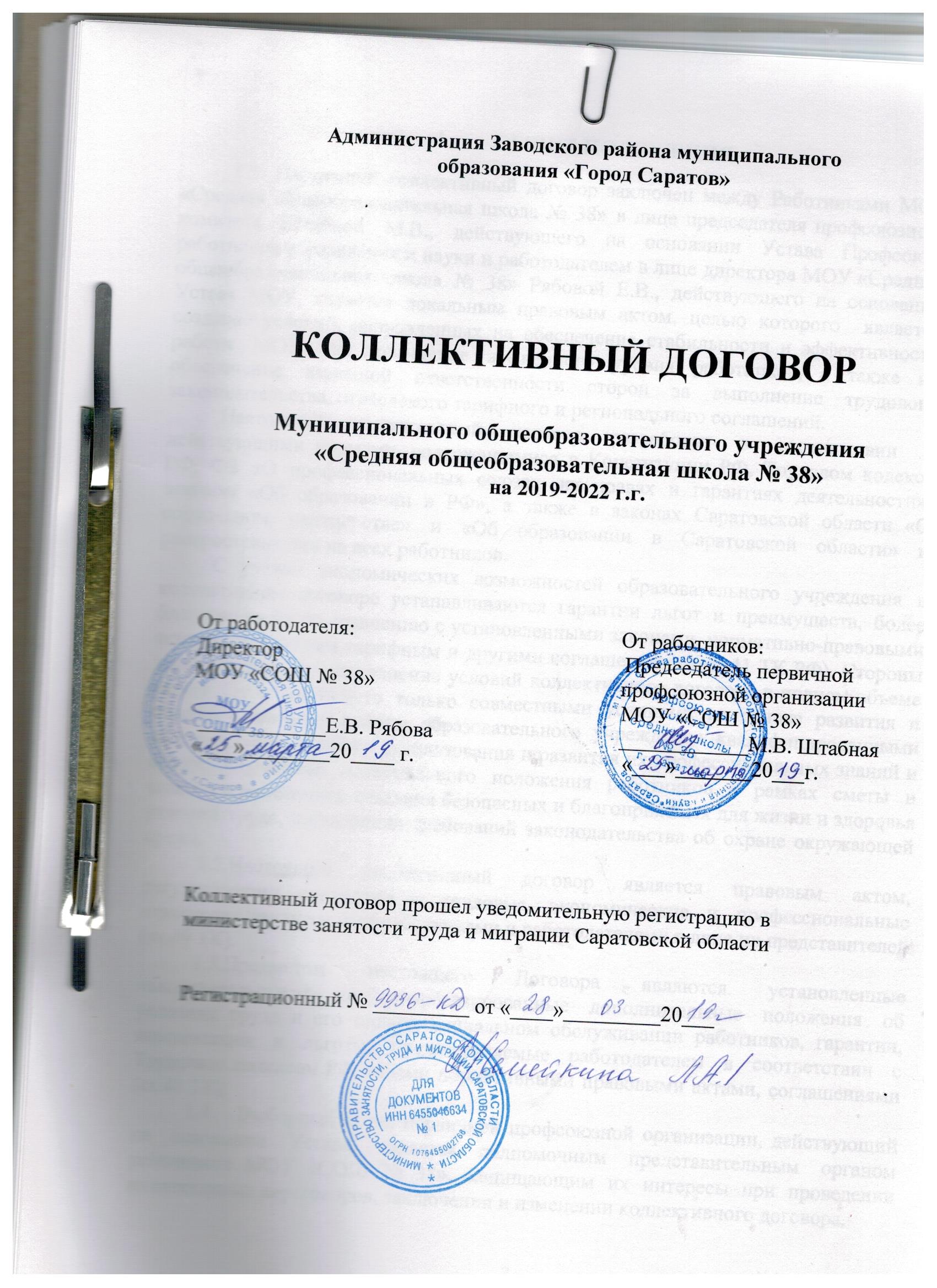 ОБЩИЕ ПОЛОЖЕНИЯ.	1.1. Настоящий коллективный договор заключен между Работниками МОУ «Средняя общеобразовательная школа № 38» в лице председателя профсоюзного комитета Штабной М.В., действующего на основании Устава Профсоюза работников образования и науки и работодателем в лице директора МОУ «Средняя общеобразовательная школа № 38» Рябовой Е.В., действующего на основании Устава МОУ, является локальным правовым актом, целью которого  является создание условий, направленных на обеспечение стабильности и эффективности работы МОУ, на повышение жизненного уровня работников, а также на обеспечение взаимной ответственности сторон за выполнение трудового законодательства, отраслевого тарифного и регионального соглашений.	Настоящий коллективный договор разработан в соответствии с действующими нормами, содержащимися в Конституции РФ, Трудовом кодексе РФ, ФЗ «О профессиональных союзах, их правах и гарантиях деятельности», законом «Об образовании в РФ», а также в законах Саратовской области «О социальном партнерстве» и «Об образовании в Саратовской области» и распространяется на всех работников.С учетом экономических возможностей образовательного учреждения в коллективном договоре устанавливаются гарантии льгот и преимуществ, более благоприятных по сравнению с установленными законами, нормативно-правовыми актами, отраслевым тарифным и другими соглашениями (ст. 41 ТК РФ). Стороны договорились, что выполнение условий коллективного договора в полном объеме может быть достигнуто только совместными усилиями на основе развития и совершенствования работы образовательного учреждения квалифицированными кадрами, рационального использования и развития их профессиональных знаний и опыта, улучшения материального положения работников в рамках сметы и штатного расписания, создания безопасных и благоприятных для жизни и здоровья условий труда, соблюдения требований законодательства об охране окружающей среды.	1.2.Настоящий коллективный договор является правовым актом, регулирующим социально – трудовые, экономические и профессиональные отношения, заключаемый работниками и работодателями в лице их представителей (ст.40 ТК).	1.3.Предметом настоящего Договора являются установленные законодательством, но конкретизированные дополнительные положения об условиях труда и его оплате, социальном обслуживании работников, гарантии, компенсации и льготы, предоставляемые работодателем в соответствии с Трудовым кодексом РФ, иными нормативными правовыми актами, соглашениями (ст.41 ТК).	1.4.	Выборный орган первичной профсоюзной организации, действующий на основании Устава, является полномочным представительным органом работников МОУ «СОШ № 38», защищающим их интересы при проведении коллективных переговоров, заключении и изменении коллективного договора.	1.5.	Работодатель и трудовой коллектив образовательной организации признают выборный орган первичной профсоюзной организации единственным представителем работников образовательной организации, имеющим право от имени коллектива вести переговоры с работодателем и подписать коллективный договор.	Все основные вопросы трудовых отношений и иных, связанных с ними отношений, решаютсяработодателем с учетом мнения выборного органа первичной профсоюзной организации. С учетом экономических возможностей МОУ в коллективном договоре устанавливаются гарантии льгот и преимуществ, более благоприятных по сравнению, с установленными законами, нормативными правовыми актами, соглашением между министерством образования Саратовской области и Саратовской областной организацией «Общероссийского Профсоюза образования», территориальным соглашением (ст. 41 ТК РФ). 	1.6.	Изменения и дополнения в настоящий коллективный договор в течение срока его действия производятся по взаимному соглашению между руководителем образовательной организации и выборным органом первичной профсоюзной организации. Вносимые изменения и дополнения в текст коллективного договора не могут ухудшать положение работников по сравнению с прежним коллективным договором.	1.7.	Контроль за ходом выполнения коллективного договора осуществляется сторонами социального партнерства, их представителями.	1.8.	Для подведения итогов выполнения коллективного договора стороны обязуются проводить их обсуждение на собрании работников не реже одного раза в год.	1.9.	Договаривающиеся стороны, признавая принципы социального партнерства, обязуются принимать меры, предотвращающие любые конфликтные ситуации, мешающие выполнению коллективного договора.	1.10.	Локальные нормативные акты, принимаются по согласованию с выборным органом первичной профсоюзной организации.	1.11.	Работодатель обязуется ознакомить с коллективным договором, другими нормативными правовыми актами, принятыми в соответствии с его полномочиями, всех работников, а также всех вновь поступающих работников при их приеме на работу, обеспечивать гласность содержания и выполнения условий коллективного договора (путем проведения собраний, отчетов ответственных работников и др.).	Ни одна из сторон не может в течение установленного срока его действия в одностороннем порядке прекратить выполнение принятых на себя обязательств.	1.12.	Коллективный договор вступает в силу с момента подписания его сторонами и действует 3 года. 	1.13.	Стороны договорились, что текст коллективного договора должен быть доведен работодателем до сведения работников в течение 5 дней после его подписания.Выборный орган первичной профсоюзной организации обязуется разъяснять работникам положение коллективного договора, содействовать его реализации.Заключившие коллективный договор стороны несут ответственность за выполнение принятых обязательств в порядке, установленном действующим законодательством.	1.14.	Коллективный договор сохраняет свое действие в случае изменения наименования организации, расторжения трудового договора с руководителем организации, реорганизации организации в форме преобразования.	1.15.	При реорганизации (слиянии, присоединении, разделении, выделении) организации коллективный договор сохраняет свое действие в течение всего срока реорганизации.	1.16.	При смене формы собственности организации коллективный договор сохраняет свое действие в течение трех месяцев со дня перехода прав собственности.	При этом любая из сторон имеет право направить другой стороне предложения о заключении нового коллективного договора или продлении действия прежнего на срок до трех лет.	1.17.	При ликвидации организации коллективный договор сохраняет свое действие в течение всего срока проведения ликвидации.	1.18.	Стороны по договоренности имеют право продлить действие коллективного договора на срок не более трех лет.	Данный коллективный договор устанавливает минимальные социально – экономические гарантии работников и не ограничивает права работодателя в расширении их при наличии собственного ресурсного обеспечения.II. ОБЕСПЕЧЕНИЕ ЗАНЯТОСТИ РАБОТНИКОВ.2.	Стороны договорились, что:	2.1.	Трудовые отношения между работником и работодателем регулируются трудовым договором, отраслевым соглашением и настоящим коллективным договором. Трудовой договор хранится у каждой из сторон.	Работодатель не вправе требовать от работника выполнения работы, не обусловленной трудовым договором, условия трудового договора не могут ухудшать положение работника по сравнению с действующим трудовым законодательством.	2.2.	Работодатель обязуется:	2.2.1.	Трудовой договор заключать с работником в письменной форме в двух экземплярах, каждый из которых подписывается работодателем и работником, один экземпляр под роспись передать работнику в день заключения.	Трудовой договор является основанием для издания приказа о приеме на работу.	2.2.2.	При заключении трудового договора с работником ознакомить его под роспись с настоящим коллективным договором, Уставом организации, правилами внутреннего трудового распорядка и иными локальными нормативными актами, действующими в организации.	2.2.3.	В трудовой договор включать обязательные условия, указанные в ст. 57 ТК РФ.При внесении изменений в трудовой договор, они не должны ухудшать положение работника по сравнению с установленными трудовым законодательством и иными нормативными правовыми актами, содержащими нормы трудового права, соглашениями, локальными актами, коллективным договором.В трудовом договоре оговаривать объем учебной нагрузки педагогического работника.2.2.4.	Заключать трудовой договор для выполнения работы, которая носит постоянный характер, на неопределенный срок. Срочный трудовой договор заключать только в случаях, предусмотренных ст. 59 ТК РФ.2.2.5.	Оформлять изменения условий трудового договора путем составления дополнительного соглашения между работником и работодателем, являющегося неотъемлемой частью заключенного ранее трудового договора, и с учетом положений настоящего коллективного договора.2.2.6.	Выполнять условия заключенного трудового договора.2.2.7.	Изменение определенных сторонами условий трудового договора, в том числе перевод на другую работу, производить только по письменному соглашению сторон трудового договора, за исключением случаев, предусмотренных частями второй и третьей ст.72.2 ТК РФ, ст.74 ТК РФ.По инициативе работодателя производить изменение условий трудового договора без изменения трудовой функции работника в случае, когда по причинам, связанным с изменением организационных или технологических условий труда (изменение количества классов-комплектов, групп или обучающихся (воспитанников), изменение количества часов по учебному плану, проведение эксперимента, изменение образовательных программ и др.), определенные сторонами условия трудового договора не могут быть сохранены, с соблюдением положений ст. 74, 162 ТК РФ.2.2.8.	Применение дисциплинарного взыскания за невыполнение или ненадлежащее выполнение работником трудовых обязанностей производится после предоставления работодателю письменного объяснения работника. Не допускается применение дисциплинарных взысканий, не предусмотренных Трудовым кодексом РФ (ст.192 ТК РФ).Дисциплинарное расследование нарушений педагогическим работником норм профессионального поведения и (или) Устава образовательной организации и кодекса профессиональной этики может быть проведено только по поступившей на него жалобе, поданной в письменном виде. Копия жалобы должна быть вручена педагогическому работнику.Ход дисциплинарного расследования и принятое по его результатам решение могут быть преданы гласности только с согласия заинтересованного работника.2.2.9.	Сообщать выборному органу первичной профсоюзной организации не позднее, чем за два месяца до начала проведения соответствующих мероприятий по сокращению численности или штата работников и о возможном расторжении трудовых договоров с работниками в соответствии с п.2 ст.81 ТК РФ в письменной форме, а при массовых увольнениях работников – соответственно не позднее, чем за три месяца.	2.2.10. Обеспечить преимущественное право на оставление на работе при сокращении штатов лиц с более высокой производительностью труда и квалификацией. Кроме перечисленных в статье 179 ТК РФ при равной производительности и квалификации предпочтение на оставление на работе имеют работники:- предпенсионного возраста (за 2 года до пенсии);- проработавшие в организации свыше 15 лет;- работников в период временной нетрудоспособности, а также во времяпребывания работников в очередном отпуске, отпуске по уходу за ребенком, учебном отпуске;- женщин, имеющих детей до трех лет;- из неполных семей, имеющих детей до 16 лет;- одновременно двух работников из одной семьи.	2.2.11. Расторжение трудового договора в соответствии с п.п. 2,3 и 5 ст.81 ТК РФ с работником – членом Профсоюза по инициативе работодателя может быть произведено только с предварительного согласия выборного органа первичной профсоюзной организации.Расторжение трудового договора в соответствии с п.п.2,3 и 5 ст.81 ТК РФ по инициативе работодателя с руководителем (его заместителями) выборного коллегиального органа первичной профсоюзной организации, выборных коллегиальных органов профсоюзных организаций структурных подразделений организаций, не освобожденных от основной работы, а также с руководителем выборного органа первичной профсоюзной организации  в течение двух лет после окончания срока их полномочий допускается только с предварительного согласия соответствующего вышестоящего выборного профсоюзного органа.	2.2.12. Высвобождаемым работникам предоставляются гарантии и компенсации, предусмотренные действующим законодательством при сокращении численности штата (статья 178,180 ТК РФ).	2.2.13. При появлении новых рабочих мест в организации, в том числе и на определенный срок, обеспечивать приоритет в приеме на работу работников, добросовестно работавших в нем, ранее уволенных из организации в связи с сокращением численности или штата.	2.2.14. С учетом мнения (по согласованию) с выборным органом первичной профсоюзной организации определить формы профессиональной подготовки, переподготовки и повышения квалификации работников, перечень необходимых профессий и специальностей на каждый календарный год с учетом перспектив развития организации.	2.2.15.Повышать квалификацию педагогических работников не реже чем один раз в три года.	2.2.16.В случае направления работника для повышения квалификации и переподготовки сохранять за ним место работы (должность), среднюю заработную плату по основному месту работы.	2.2.17.Предоставлять гарантии и компенсации работникам, совмещающим работу с успешным обучением в организациях высшего, среднего и начального профессионального образования при получении ими образования соответствующего уровня впервые, докторантам, аспирантам и соискателям в порядке, предусмотренном ст. 173-177 ТК РФ.	2.2.18. Содействовать работнику, желающему повысить квалификацию, пройти переобучение и приобрести другую профессию.Предоставлять гарантии и компенсации, предусмотренные ст.173-176 ТК РФ, также работникам, получающим второе профессиональное образование соответствующего уровня в рамках прохождения профессиональной подготовки, переподготовки, обучения вторым профессиям (если обучение осуществляется по профилю деятельности организации, по направлению организации или органов управления образованием).Рассматривать все вопросы, связанные с изменением структуры образовательного учреждения, ее реорганизацией, а также сокращением численности и штата, с участием выборного органа первичной профсоюзной организации.Передача учреждения из подчинения одного органа в подчинение другого не прекращает действия трудового договора. При смене учредителя учреждения, а равно при его реорганизации  трудовые отношения с письменного согласия работника продолжаются (ст. 75 ТК РФ).В случае невозможности сохранения рабочих мест работодателю рекомендуется предусмотреть:первоочередное увольнение работников, принятых по совместительству, а также временных работников,возможность перемещений работников внутри образовательного учреждения,приостановить найм новых работников до тех пор, пока не будут трудоустроены высвобождаемые работники организации,с учетом мнения профсоюзного комитета снижать нагрузку педагогических работников, предупредив их в письменной форме не позднее, чем за 2 месяца.	2.2.22.	Предоставлять лицам, получившим уведомление об увольнении по пункту 2 части 1 ст.81 ТК РФ, свободное от работы время для поиска нового места работы с сохранением среднего заработка.2.2.23.   Стороны договорились:Создать комиссию для определения соответствия наименования и квалификации специалистов учреждения, их должностных инструкций, трудовых договоров профессиональным стандартам. В состав комиссии включается председатель первичной профсоюзной организации или его заместитель.Провести аттестацию на соответствие занимаемой должности специалистов, принятых до 01 июля 2016 года и не соответствующих требованиям к квалификации, указанным в профессиональном стандарте.Работодатель создаёт для работников, не соответствующих профстандартам необходимые условия для совмещения работы с получением образования, предоставляет гарантии, установленные трудовым законодательством и иными нормативными актами, содержащими нормы трудового права.2.2.24.	При принятии решений об увольнении работника в случае признания его по результатам аттестации несоответствующим занимаемой должности вследствие недостаточной квалификации учитывать возможность перевода педагогического работника с его письменного согласия на другую имеющуюся у работодателя работу (как вакантную должность или работу, соответствующую квалификации работника, так и вакантную нижестоящую должность или нижеоплачиваемую работу), которую работник может выполнять с учетом его состояния здоровья (часть3 статьи 81 Трудового кодекса РФ).	2.3.	Выборный орган первичной профсоюзной организации обязуется:	2.3.1.	Осуществлять контроль за соблюдением работодателем действующего законодательства о труде при заключении, изменении и расторжении трудовых договоров с работниками.	2.3.2.	Инициировать формирование комиссии по трудовым спорам в организации и делегировать в эту комиссию наиболее компетентных представителей профсоюзной организации.	2.3.3.	Представлять в установленные сроки свое мотивированное мнение при расторжении работодателем трудовых договоров с работниками – членами Профсоюза.	2.3.4.	Обеспечивать защиту и представительство работников в суде, комиссии по трудовым спорам при рассмотрении вопросов, связанных с заключением, изменением или расторжением трудовых договоров.	2.3.5.	Участвовать в разработке работодателем мероприятий по обеспечению полной занятости и сохранению рабочих мест. III. ВРЕМЯ ТРУДА И ОТДЫХА.3. Стороны пришли к соглашению о том, что:	3.1.Режим рабочего времени и времени отдыха педагогических и иных работников организации устанавливается правилами внутреннего трудового распорядка в соответствии с трудовым законодательством, иными нормативными правовыми актами, содержащими нормы трудового права, коллективным договором, с учётом:	а) режима деятельности организации, связанного с пребыванием обучающихся, пребыванием их в течение определённого времени, сменностью учебных занятий и другими особенностями работы организации;	б) продолжительности рабочего времени или норм часов педагогической работы за ставку заработной платы, устанавливаемых педагогическим работникам в соответствии с приказом Министерства образования и науки Российской Федерации от 22 декабря 2014 г. № 1601 «О продолжительности рабочего времени (нормах часов педагогической работы за ставку заработной платы) педагогических работников и о порядке определения учебной нагрузки педагогических работников, оговариваемой в трудовом договоре» (зарегистрирован Министерством юстиции Российской Федерации 25 февраля 2015 г., регистрационный № 36204) (далее – приказ № 1601), а также продолжительности рабочего времени, установленной в соответствии с законодательством Российской Федерации иным работникам по занимаемым должностям;	в) объёма фактической учебной нагрузки (педагогической работы) педагогических работников, определяемого в соответствии с приказом № 1601; 	г) времени, необходимого для выполнения входящих в рабочее время педагогических работников в зависимости от занимаемой ими должности иных предусмотренных квалификационными характеристиками должностных обязанностей, в том числе воспитательной работы, индивидуальной работы с обучающимися, научной, творческой и исследовательской работы, а также другой педагогической работы, предусмотренной трудовыми (должностными) обязанностями и (или) индивидуальным планом, – методической, подготовительной, организационной, диагностической, работы по ведению мониторинга, работы, предусмотренной планами воспитательных, физкультурно-оздоровительных, спортивных, творческих и иных мероприятий, проводимых с обучающимися;	д) времени, необходимого для выполнения педагогическими работниками и иными работниками дополнительной работы за дополнительную оплату по соглашению сторон трудового договора.	Правила внутреннего трудового распорядка организации утверждаются работодателем с учётом мнения выборного органа первичной профсоюзной организации.	3.2.	Продолжительность рабочего времени:- педагога - психолога, социального педагога, старшего вожатого, заведующей библиотекой, преподавателя–организатора основ безопасности жизнедеятельности составляет 36 часов в неделю,- учителя – логопеда – 20 часов педагогической работы в неделю,- воспитателя – 30 часов педагогической работы в неделю,- для руководящих работников, работников из числа, административно- хозяйственного, учебно-вспомогательного и обслуживающего персонала - 40 часов в неделю.	3.3.	Для педагогических работников организации устанавливается сокращенная продолжительность рабочего времени – не более 36 часов в неделю за ставку заработной платы. - Норма часов преподавательской работы за ставку заработной платы (нормируемая часть педагогической работы) учителей составляет 18 часов в неделю.- Выполнение педагогической работы учителями, преподавателями, тренерами-преподавателями, педагогами дополнительного образования (далее - педагогические работники, ведущие преподавательскую работу) характеризуется наличием установленных норм времени только для выполнения педагогической работы, связанной с преподавательской работой.- Выполнение другой части педагогической работы педагогическими работниками, ведущими преподавательскую работу, осуществляется в течение рабочего времени, которое не конкретизировано по количеству часов.К другой части педагогической работы работников, ведущих преподавательскую работу, требующей затрат рабочего времени, которое не конкретизировано по количеству часов (далее – другая часть педагогической работы), относится выполнение видов работы, предусмотренной квалификационными характеристиками по занимаемой должности. Конкретные должностные обязанности педагогических работников, ведущих преподавательскую работу, определяются трудовыми договорами и должностными инструкциями.	3.4. С учетом специфики работы МОУ устанавливается 6 - дневная рабочая неделя. 	3.5.	Неполное рабочее время – неполный рабочий день или неполная рабочая неделя устанавливаются в следующих случаях (ст.93 ТК РФ):- по соглашению между работником и работодателем;- по просьбе беременной женщины, одного из родителей (опекуна, попечителя, законного представителя), имеющего ребенка в возрасте до 14 лет (ребенка – инвалида до восемнадцати лет), а также лица, осуществляющего уход за больным членом семьи в соответствии с медицинским заключением.	3.6.	Составление расписания уроков осуществляется с учетом рационального использования рабочего времени учителя, по возможности, не допускающего перерывов между занятиями, если учитель работает в одну смену.- Рабочее время педагогических работников в период учебных занятий определяется учебным расписанием и выполнением круга обязанностей, которые возлагаются на учителя в соответствии с Правилами внутреннего трудового распорядка и должностными обязанностями.- Время каникул, не совпадающее с отпуском педагогических работников, является их рабочим временем. В эти периоды работники привлекаются руководителем общеобразовательного учреждения к педагогической и организационной работе, связанной с реализацией образовательной программы, в пределах времени, не превышающего их аудиторной занятости до начала каникул. График работы в каникулы утверждается приказом руководителя.- В каникулярное время учебно-вспомогательный и обслуживающий персонал привлекается к выполнению хозяйственных работ, не требующих специальных знаний (мелкий ремонт, работа на территории, охрана организации и др.) в пределах установленного им рабочего времени.	3.7. В дни недели, свободные для работников, ведущих преподавательскую работу, от проведения занятий по расписанию, от выполнения непосредственно в организации иных обязанностей, установленных трудовыми договорами, регулируемых графиками и планами работ, а также выполнения дополнительных возложенных обязанностей за дополнительную оплату труда,   не всегда требуется обязательное присутствие в организации.	В должностной инструкции по должности «Учитель» предусматривать следующие обязанности, непосредственно связанные с составлением документации:- разработка рабочей программы по учебному предмету, курсам дисциплинам на основе примерных основных общеобразовательных программ, при выполнении этой работы не ограничивать право учителей на использование как типовых (без необходимости их перепечатки), так и авторских рабочих программ при соответствии их требованиям ФГОС;- осуществление контрольно-оценочной деятельности в образовательном процессе с использованием современных способов оценивания в условиях информационно-коммуникационных технологий, не допускать дублирования ведения электронных и бумажных журналов и дневников.	Выполнение дополнительной работы (сбор и обработка информации о несовершеннолетних лицах, проживающих на территории микрорайона, и составление связанных с нею видов отчётной документации; уборка территорий, составление актов о посещении жилых помещений, в которых проживают обучающиеся и т.д.) может выполняться только с письменного согласия работника и за дополнительную плату (отгул).	3.8.	Работодатель может привлекать работников к сверхурочным работам в соответствии со ст.99 ТК РФ только с предварительного согласия выборного органа первичной профсоюзной организации.	Работа в сверхурочное время компенсируется соответствующей оплатой с дополнительным оформлением письменного согласия работника.	К работе в сверхурочное время не допускаются беременные женщины.	3.9. Привлечение работников к работе в выходные и нерабочие праздничные дни производится с их письменного согласия в случае необходимости выполнения заранее непредвиденных работ, от срочного выполнения которых зависит в дальнейшем нормальная работа организации.- Без согласия работников допускается в случаях, определенных частью третьей ст.113 ТК РФ.- В других случаях привлечение к работе в выходные и нерабочие праздничные дни допускается с письменного согласия работника и с учетом мнения выборного органа первичной профсоюзной организации.- Привлечение работника к работе в выходные и нерабочие праздничные дни производится по письменному распоряжению руководителя.- Работа в выходной день, по желанию работника, компенсируется другим днем отдыха. В этом случае работа в выходной день оплачивается в одинарном размере; - Работа в выходной день оплачивается в размере, не менее двойной часовой или дневной ставки.- Привлечение работников организации к выполнению работы, не предусмотренной Уставом организации, Правилами внутреннего трудового распорядка организации, должностными обязанностями, трудовым договором, допускается только по письменному распоряжению работодателя с письменного согласия работника, и с соблюдением ст.60, 97, 99 ТК РФ.	3.10. Продолжительность работы (смены) в ночное время сокращать на один час, кроме работников, которым установлена сокращенная продолжительность рабочего времени или принятым специально для работы в ночное время (ст.96 ТК РФ).	3.11. Всем работникам предоставляется ежегодный основной оплачиваемый отпуск продолжительностью не менее 28 календарных дней с сохранением места работы (должности) и среднего заработка, педагогическим работникам предоставляется ежегодный удлиненный отпуск, продолжительность которого устанавливается Правительством Российской Федерации (в ред. Федерального закона от 30.06.2006 N 90-ФЗ).Отпуск за первый год работы предоставляется работникам по истечении шести месяцев непрерывной работы в данной организации, за второй и последующий годы работы – в любое время рабочего в соответствии с очередностью предоставления отпусков. Отдельным категориям работников отпуск может быть предоставлен и до истечения шести месяцев (ст.122 ТК РФ).	3.12. Очередность предоставления оплачиваемых отпусков определяется ежегодно в соответствии с графиком отпусков, утверждаемым работодателем по согласованию с выборным органом первичной профсоюзной организации не позднее, чем за 2 недели до наступления календарного года.О времени начала отпуска работник должен быть извещен не позднее, чем за две недели до его начала.Продление, перенесение, разделение и отзыв из него производится с согласия работника в случаях, предусмотренных ст.124-125 ТК РФ.	3.13.	В соответствии с законодательством работникам предоставляются ежегодные оплачиваемые отпуска:- за работу с вредными условиями труда, с классом вредности 3.2 и выше 7 дней;- за ненормированный рабочий день 3дня.Работодатель с учетом своих производственных и финансовых возможностей может самостоятельно устанавливать дополнительные оплачиваемые отпуска для работников в порядке и на условиях, определенных по согласованию с выборным органом первичной профсоюзной организации.	3.14.	При исчислении общей продолжительности ежегодного оплачиваемого отпуска дополнительные оплачиваемые отпуска суммируются с ежегодным основным оплачиваемым отпуском.	3.15.	Ежегодный оплачиваемый отпуск может быть продлен в случае временной нетрудоспособности работника, наступившей во время отпуска.Ежегодный оплачиваемый отпуск по соглашению между работником и работодателем переносится на другой срок при несвоевременной оплате времени отпуска либо при предупреждении работника о начале отпуска позднее, чем за две недели.Работникам, уволенным по инициативе работодателя, выплачивается денежная компенсация за все неиспользованные отпуска.	3.16.	На основании личного заявления предоставлять педагогическим работникам не реже чем через каждые 10 лет непрерывной преподавательской работы длительный отпуск сроком до одного года в порядке и на условиях, определенными коллективным договором (приказ Минобрнауки России от 31 мая 2016 г. N 644).	3.17.	Стороны договорились о предоставлении дополнительного оплачиваемого отпуска (при наличии экономии заработной платы):- при работе без больничных листов в течение учебного года – 3 дня;- председателю профсоюзной организации – 6 дней за общественную работу;- библиотекарям (зав. библиотеками) – 7 дней;- на бракосочетание- 3 дня;- на бракосочетание детей – 2 дня;- на рождение ребёнка - 2 дня;- похороны близких родственников – 3 дня;- родителям детей-первоклассников – 1 день (1 сентября) 	3.18.	Отпуска без сохранения заработной платы предоставляются работнику по семейным обстоятельствам и другим уважительным причинам, продолжительность их определяется по соглашению между работником и работодателем.	3.19.	Работодатель обязуется предоставить отпуск без сохранения заработной платы, на основании письменного заявления работника, помимо указанных в ст.128 ТК РФ следующим работникам:- родителям, имеющим детей в возрасте до 14 лет – 14 календарных дней;- в связи с переездом на новое место жительство – 1 день;- при праздновании свадьбы детей – 2 календарных дня;- для проводов детей на военную службу – 2 календарных дня;- неожиданного тяжелого заболевания близкого родственника – 2 календарных дня;- участникам Великой Отечественной войны до 35 календарных дней в году;- родителям и женам (мужьям) военнослужащих, погибших или умерших вследствие ранения, контузии или увечья, полученных при исполнении обязанностей военной службы, либо вследствие заболевания, связанного с прохождением военной службы – до 14 календарных дней в году;- работающим инвалидам – до 30 календарных дней в году.	3.20. График дежурств педагогических работников по учреждению, работы в выходные и нерабочие праздничные дни устанавливается Правилами внутреннего трудового распорядка. 	3.21.	Выборный орган первичной профсоюзной организации обязуется:- осуществлять контроль за соблюдением работодателем законодательства о труде в части времени отдыха;- предоставлять работодателю свое мотивированное мнение при формировании графика отпусков организации;- осуществлять профсоюзный контроль за соблюдением требований ст.113 ТК РФ при привлечении к работе в исключительных случаях в выходные и праздничные дни;- вносить работодателю представления об устранении нарушений законодательства о труде в части времени отдыха;- осуществлять представление и защиту законных прав и интересов работников в органах по рассмотрению трудовых споров в части использования времени отдыха;	3.22.	Исчисление среднего заработка для оплаты ежегодного отпуска производится в соответствии со ст.139 ТК РФ.В коллективном договоре может быть определен другой порядок расчета оплаты основного и дополнительного отпусков, улучшающий положение работников.IV. ОПЛАТА И НОРМИРОВАНИЕ ТРУДА.	4.1.	Стороны договорились:	4.1.1. Оплата труда в МОУ «Средняя общеобразовательная школа № 38» осуществляется в соответствии с Положением об оплате труда. Положение об оплате труда разрабатывается и утверждается руководителем учреждения по согласованию с профсоюзной организацией и является Приложением № 5 к настоящему коллективному договору.	4.1.2. Положение об оплате труда разрабатывается на основе Методики формирования фонда оплаты труда и заработной платы работников муниципальных общеобразовательных учреждений, или Положения об отраслевой системе оплаты труда работников муниципальных общеобразовательных учреждений города, утвержденного решением Саратовской городской Думы от 16 июля . N 30-313 «О введении новой системы оплаты труда работников муниципальных общеобразовательных учреждений города Саратова». 	4.1.3. Средства, поступающие на содержание учреждения образования распределяются: на оплату труда в размере 97% и на материально-техническое обеспечение в размере 3%.4.1.4. Заработная плата устанавливается трудовым договором в соответствии с действующими системами оплаты труда и является вознаграждением за труд в зависимости от квалификации работника, сложности, количества, качества и условий выполняемой работы, а также включает в себя компенсационные выплаты и стимулирующие выплаты.4.1.5. Фонд оплаты труда работников школы состоит из базовой и стимулирующей части. Размер стимулирующей части определяется учреждением самостоятельно. Стимулирующая часть распределяется в полном объеме на стимулирование всех работников школы.Заработная плата педагогических работников, непосредственно осуществляющих учебный процесс, состоит из следующих частей:	а) оклада, зависящего от:- расчетной стоимости ученико-часа;- количества обучающихся по предмету в каждом классе на начало очередного учебного года;- количества часов по предмету по учебному плану в месяц в каждом классе;- повышающего коэффициента за квалификационную категорию педагога;В случае истечения срока действия квалификационной категории, установленной педагогическим работникам и руководителям образовательных организаций, которым до наступления пенсии по возрасту  осталось не более 3 лет, допускается сохранение оплаты труда с учетом имевшихся квалификационных категорий до достижения пенсионного возраста.Предусматриваются особые (упрощенные) формы аттестации на соответствие требованиям первой (высшей) квалификационной категории без осуществления всестороннего анализа профессиональной деятельности педагогических работников для победителей и лауреатов всероссийских и региональных профессиональных конкурсов, для педагогических  работников, имеющих государственные награды, почетные звания, ученую степень, полученные за достижения в педагогической деятельности.- повышающий коэффициент за сложность и приоритетность предмета;- доплата за неаудиторную занятость;- дополнительные выплаты в целях неуменьшения оплаты труда педагогов за фактически отведенные часы по базисному учебному плану;  - доплата по результатам аттестации рабочих мест.	б) специальной части оплаты труда, состоящей из компенсационных выплат за работу в отклоняющихся от нормальных условиях труда, за работу в ночное время и за работу, не входящую в круг основных обязанностей работника;	в) стимулирующих выплат, включающих в себя поощрительные выплаты по результатам труда (премии).	4.1.6. Базовая часть фонда оплаты труда для педагогического персонала, непосредственно осуществляющего учебный процесс, состоит из общей части и специальной части. Общая часть базовой части фонда оплаты труда педагогического персонала, непосредственно осуществляющего учебный процесс, состоит из двух частей: фонд оплаты аудиторной занятости % и неаудиторной занятости % от общей базовой части.Специальная часть составляет % от базовой части фонда оплаты труда для педагогического персонала, непосредственно осуществляющего учебный процесс.	4.1.7.Повышающие коэффициенты за сложность и приоритетность предмета устанавливаются в размере:		а) предметы по программам углубленного изучения –1,06;		б) предметы, изучаемые по программам профильного уровня, предметы, изучаемые в рамках использования технологий развивающего обучения (Л.В. Занкова, Эльконина-Давыдова) –1,05;		в) русский язык, литература, иностранный язык, математика, 1-4 классы начальной школы - 1,04;		г) история, обществознание, география, биология, информатика, физика, химия - 1,03;		д) право, экономика, технология –1,02;		е) астрономия, физическое воспитание, изобразительное искусство, музыка, черчение, основы безопасности жизнедеятельности, психология, ознакомление с окружающим миром, природоведение, экология, основы здорового образа жизни (ОЗОЖ), МХК (мировая художественная культура), краеведение, элективные курсы и предметы, природоведение – 1,0.	4.1.8.	Из общего фонда оплаты труда устанавливать дополнительные выплаты педагогическим работникам в случае уменьшения размера базовой части оплаты труда по сравнению с размером заработной платы педагогов до введения новой системы оплаты труда при условии сохранения объема их должностных обязанностей и выполнения ими работ той же квалификации.	4.1.9.	Оплата труда иных категорий педагогического персонала, учебно-вспомогательного и обслуживающего персонала устанавливается в соответствии с решением Саратовской городской Думы от 30.10.2008 № 32-354 «Об утверждении Положения о новой системе оплаты труда и стимулирования работников муниципальных образовательных учреждений, за исключением педагогических работников, непосредственно осуществляющих учебный процесс, и руководящих работников общеобразовательных учреждений, в городе Саратове».4.1.10. Производить доплаты директору, заместителям директора по учебно-воспитательной и воспитательной работе, социальному педагогу, психологу,  логопеду, педагогу – организатору ОБЖ и иным категориям работников  за неаудиторную занятость и стимулирующую надбавку при наличии ведения часов по учебным предметам.	4.1.11.	Система стимулирующих выплат работникам образовательного учреждения включает в себя поощрительные выплаты по результатам труда (премии и т.д.) согласовывается с профсоюзным комитетом и утверждаются руководителем учреждения. Стимулирующая часть фонда оплаты труда распределяется между работниками учреждения на основании Положений о порядке распределения стимулирующей части ФОТ: «Положение о порядке распределения стимулирующей части фонда оплаты труда педагогических работников, имеющих аудиторную занятость», а также «Положение о распределении фонда стимулирования заместителей руководителя, иных категорий педагогического персонала, учебно-вспомогательного и обслуживающего персонала» принято общим собранием трудового коллектива, согласовано с профсоюзным комитетом и утверждено руководителем.		Если работник приступил к работе после отпуска по беременности и родам, отпуска по уходу за ребёнком, длительного периода временной нетрудоспособности (более 6 месяцев), длительного отпуска педагогического работника, расчёт стимулирующей части заработной платы работника осуществляется на основании показателей работы, представленных до наступления вышеуказанных периодов.	  4.2. Работодатель обязуется:	4.2.1. Выплачивать работникам заработную плату в денежной форме не реже чем каждые полмесяца в следующие дни: 10 и 25 числа каждого месяца. При совпадении дня выплаты с выходным и нерабочим праздничным днем выплата заработной платы производится накануне этого дня.	4.2.2. Обеспечивать выплату минимального размера оплаты труда.4.2.3. За время каникул, являющееся рабочим временем, педагогическим работникам заработная плата выплачивается в том размере, какой был установлен до каникул.	4.2.4. Расчет средней заработной платы работника производить исходя из фактически начисленной ему заработной платы и фактически отработанного им времени за12 календарных месяцев, предшествующих периоду, в течение которого за работником сохраняется средняя заработная плата. При этом календарным месяцем считается период с 1-го по 30-е (31-е) число соответствующего месяца включительно (в феврале - по 28 -е (29-е)число включительно.	4.2.5. На учителей и других педагогических работников, а также
выполняющих педагогическую работу без занятия штатной должности
(включая учителей из числа работников, выполняющих эту работу помимо основной в том же учреждении), на начало нового учебного года составлять тарификационные списки по согласованию с профкомом.	4.2.6. Объем учебной нагрузки (аудиторной и неаудиторной)
педагогическим работникам устанавливать исходя из количества часов по учебному плану, программам, обеспеченности кадрами, других конкретных условий в данном учреждении по согласованию с выборным органом первичной профсоюзной организации.	4.2.7. Уменьшение или увеличение аудиторной и неаудиторной занятости учителя по инициативе работодателя в течение учебного года по сравнению с занятостью, оговоренной в трудовом договоре и приказе руководителя учреждения, возможны только в случаях:- уменьшения количества часов по учебным планам и программам, сокращения количества классов (групп) (п. 66 Типового положения об общеобразовательном учреждении);- временного увеличения аудиторной занятости в связи с производственной необходимостью для замещения временно отсутствующего работника (продолжительность выполнения работником без его согласия увеличенной аудиторной занятости в таком случае не может превышать одного месяца в течение календарного года);- простоя, когда работникам поручается с учётом их специальности и квалификации другая работа в том же учреждении не все время простоя либо в другом учреждении, но в той же местности на срок до одного месяца (отмена занятий в связи с погодными условиями, карантином и в других случаях);- восстановления на работе учителя, ранее выполнявшего этот объем аудиторной и неаудиторной занятости;- возвращения на работу женщины, прервавшей отпуск по уходу за ребёнком до достижения им возраста трёх лет, или после окончания этого отпуска.	4.2.8.	Аудиторную и неаудиторную учебную нагрузку на новый учебный год учителей и других работников, ведущих преподавательскую работу помимо основной работы, устанавливать руководителем учреждения по согласованию с выборным органом первичной профсоюзной организации. Эту работу завершать до окончания учебного года и ухода работников в отпуск для определения классов и учебной нагрузки в новом учебном году.		Знакомить педагогических работников до ухода в очередной отпуск с объемом их аудиторной и неаудиторной занятости на новый учебный год в письменном виде.		При установлении учителям, для которых данное учреждение является местом основной работы, аудиторной занятости на новый учебный год, как правило, при возможности сохранять ее объем и преемственность преподавания предметов в классах. 		Аудиторную занятость учителям, находящимся в отпуске по уходу за ребенком до исполнения им возраста трех лет, устанавливать на общих основаниях и передавать на этот период для выполнения другими учителями.	4.2.9. Установить оплату в следующих размерах:- за работу в выходные и нерабочие праздничные дни - не менее чем в двойном размере;- за работу в сверхурочное время оплату производить за первые 2 часа в полуторном, а в последующие часы – в двойном размере. Пожеланию работника предоставлять ему дополнительное время отдыха, но не менее времени, отработанного сверхурочно;-	за работу в ночное время оплату производить в размере 35%;- за совмещение профессий (должностей) или исполнения
обязанностей временно отсутствующего работника производить доплаты к базовой части заработной платы. Конкретный размер доплаты каждому работнику определять соглашением сторон трудового договора.	4.2.10. В случае задержки выплаты заработной платы на срок более 15 дней работник имеет право, известив работодателя в письменной форме, приостановить работу на весь период до выплаты задержанной суммы, кроме случаев, предусмотренных законодательством.		Работодатель возмещает весь неполученный работниками заработок в связи с приостановкой работы по причине задержки выплаты зарплаты.		Заработная плата, не полученная в связи со смертью работника, выдается членам его семьи или лицу, находившемуся на иждивении умершего в день его смерти, не позднее недельного срока со дня подачи документов.	4.2.11. Время простоя по вине работодателя или по причинам, не зависящим от работодателя и работника, если работник в письменной форме предупредил работодателя или его представителя о начале простоя, оплачивается из расчета не ниже средней заработной платы.	4.2.12. Регулярно, за день до направления в командировку, возмещать расходы, связанные со служебными командировками в размерах, не ниже установленных Правительством РФ.	4.2.13. Ежемесячно выдавать всем работникам перед получением заработной платы расчетные листки.	4.2.14. За выполнение работы, несвойственной должностным обязанностям, производить выплаты доплат согласно трудовому договору или предоставлять дополнительный день отдыха по договоренности с работником.	4.2.15. Вознаграждение педагогическим работникам, непосредственно осуществляющим учебный процесс за выполнение функций классного руководителя, не входит в неаудиторную занятость и является доплатой к установленной заработной плате. Вознаграждение выплачивается в размере 1000 рублей в классе с наполняемостью не менее наполняемости, установленной для образовательных учреждений соответствующими типовыми положениями об образовательных учреждениях. В классах с меньшей наполняемостью размер вознаграждения определяется пропорционально численности обучающихся из расчета 40 рублей на 1 обучающегося.	4.2.16. В день увольнения производить выплату всех сумм, причитающихся работнику.	4.2.17. Оплату отпуска производить не позднее, чем за три дня до его начала. В случае задержки оплаты отпуска в указанные сроки отпуск согласно заявлению работника, переносится до получения отпускных.	4.2.18.	Не допускать без согласования с выборным органом первичной профсоюзной организации рассмотрение следующих вопросов:- установление учебной нагрузки на следующий учебный год;- установление доплат и надбавок, награждение денежными премиями;- проведение мероприятий по аттестации-работников школы.	4.2.19.О введении новых условий оплаты труда или изменении условий оплаты труда извещать работников не позднее, чем за два месяца.	4.2.20. Сохранять за работниками, участвовавшими в забастовке из-за невыполнения настоящего коллективного договора, отраслевого тарифного, регионального и территориального соглашений по вине работодателя или органов власти, заработную плату в полном размере.	4.2.21. Изменение размера заработной платы производится:- при присвоении квалификационной категории - со дня вынесения решения аттестационной комиссией;- при присвоении почетного звания – со дня присвоения;-	при присуждении ученой степени кандидата наук – со дня вынесения Высшей аттестационной комиссией (ВАК) решения о выдаче диплома;- при присуждении ученой степени доктора наук – со дня присуждения Высшей аттестационной комиссией (ВАК) ученой степени доктора наук.	4.2.22. В случае уменьшения аудиторной нагрузки учителей в течение учебного года по не зависящим от них причинам по сравнению с нагрузкой, установленной на начало учебного года, трудовые отношения с указанными работниками с их согласия продолжаются, и за ними сохраняется до конца учебного года размер заработной платы в порядке, предусмотренном приказом Министерства образования и науки Российской Федерации от 22 декабря 2014 года № 1601 «О продолжительности рабочего времени (нормах часов педагогической работы за ставку заработной платы) педагогических работников и о порядке определения учебной нагрузки педагогических работников, оговариваемой в трудовом договоре».	4.2.23. В случае нарушения сроков выплаты заработной платы работодатель по требованию работника обязан (независимо от наличия вины работодателя) индексировать задержанные суммы в размере не менее 1\150 действующей в это время ключевой ставки Центрального банка Российской Федерации от невыплаченных в срок сумм за каждый день задержки, начиная со следующего дня после установленного срока выплаты по день фактического расчета включительно. V. СОЦИАЛЬНЫЕ ГАРАНТИИ И ЛЬГОТЫ.	5. Стороны пришли к соглашению о том, что:	5.1.	Гарантии и компенсации работникам предоставляются в следующих случаях:- при приеме на работу (ст.64, 220, 287, 259, 262 ТК РФ);- при переводе на другую работу (ст.72, 72.1, 72.2, 73, 74 ТК РФ);- при увольнении (ст. 178, 179, 180, 82 ТК РФ);- при оплате труда (ст.142, 256 ТК РФ);- при совмещении работы с обучением (173, 174, 177 ТК РФ);- при предоставлении ежегодного оплачиваемого отпуска (ст. 116-119, 123-128 ТК РФ);- в других случаях, предусмотренных действующим законодательством.	5.2.	Работодатель обязуется:	5.2.1.	Обеспечить права работников на обязательное социальное страхование и осуществлять обязательное социальное страхование работников в порядке, установленном федеральными законами (ст.2 ТК РФ);	5.2.2. Своевременно перечислять средства в страховые фонды в размерах, определяемых законодательством;	5.2.3. Своевременно и полностью перечислять средства в бюджет  УПФР города Саратова для начисления страховых и накопительных пенсионных взносов всем работникам образовательной организации;	5.2.4. Ежегодно отчислять в первичную профсоюзную организацию денежные средства в размере 1% на проведение культурно-массовой и физкультурно-оздоровительной работы.	5.2.5. Соблюдать и предоставлять согласно ст.ст.173-177 ТК РФ гарантии и компенсации работникам, совмещающим работу с обучением: - работникам, направленным на обучение работодателем или поступающим самостоятельно в имеющие государственную аккредитацию образовательные организации высшего профессионального образования независимо от их организационно-правовых форм по заочной и очно - заочной (вечерней) формам обучения, успешно обучающимся в этих организациях, работодатель предоставляет дополнительные отпуска с сохранением среднего заработка.	5.2.6.	Учителям, не имеющим стажа педагогической работы и принятым на работу в муниципальное учреждение после окончания организаций среднего или высшего профессионального образования, устанавливается стимулирующая выплата в размере не ниже средней величины стимулирующей выплаты учителям в данном учреждении на период со дня приема на работу до установления стимулирующей выплаты по показателям работы на основе индивидуальных достижений учителя.	5.2.7. В случае истечения срока действия квалификационной категории у педагогических работников, которым до пенсии по старости осталось менее трех лет, сохранить уровень оплаты труда по ранее имевшейся квалификационной категории.	5.2.8. Оказывать материальную помощь работникам образования, пострадавшим от стихийных бедствий, за счёт внебюджетных источников.	5.2.9. За работниками образовательных учреждений, направленных на курсы повышения квалификации, сохранять среднюю заработную плату по основному месту работы. 	5.2.10. Предусмотреть льготы и компенсации, связанные с аттестацией, в соответствии с отраслевым соглашением.	5.2.11.Установить согласно решению Саратовской городской Думы надбавку к должностному окладу за почетные звания «Отличник народного просвещения», «Почётный работник общего образования РФ», награжденным медалью К.Д. Ушинского в размере 901 руб.	5.2.12. Устанавливать ежемесячную доплату педагогическим работникам, в том числе руководящим работникам, деятельность которых связана с образовательным процессом, за ученые степени доктора наук и кандидата наук – в размере 4803 руб. и 3202 руб.; за почетные звания «Заслуженный учитель школы РСФСР», «Заслуженный учитель Российской Федерации», «Заслуженный работник высшей школы Российской Федерации» - в размере 1601 руб.	5.2.13. Применять меры поощрения за успехи в работе.VI.ОХРАНА ТРУДА И ЗДОРОВЬЯ.	6.1.	Работодатель обязуется:	6.1.1.	Обеспечить право работников организации на здоровые и безопасные условия труда, внедрение современных средств безопасности труда, предупреждающих производственный травматизм и возникновение профессиональных заболеваний работников (ст. 219 ТК РФ):- оснащение рабочего места необходимым оборудованием, мебелью, инструментом, инвентарем и сохранностью этого имущества, закрепленного за работником;- защиту работника от воздействия вредных и опасных производственных факторов;- выполнение всех работ по подготовке к зимнему сезону, в том числе проведение ремонта отопительной системы;- установление теплового режима в течение зимнего периода в группах не ниже 18 градусов;- проведение регулярной влажной уборки групп;- своевременную выдачу работнику спецодежды и спецобуви;- предоставление дополнительного отпуска за работу во вредных и опасных условиях труда.	Для реализации этого права ежегодно заключать соглашение по охране труда с определением в нем организационных и технических мероприятий по охране и безопасности труда, сроков их выполнения, ответственных должностных лиц. 	6.1.2.	Организовывать работу по охране труда и безопасности труда, исходя из результатов специальной оценки условий труда, проводимой в порядке и в сроки, согласованные с выборным органом первичной профсоюзной организации, с последующей сертификацией.		В состав аттестационной комиссии в обязательном порядке включать членов выборного органа первичной профсоюзной организации и комиссии по охране труда.	6.1.3.	Проводить со всеми поступающими на работу, а также переведенными на другую работу работниками организации обучение и инструктаж по охране труда, сохранности жизни и здоровья детей, безопасным методам и приемам выполнения работ, оказанию первой помощи пострадавшим.	Организовывать проверку знаний работников организации по охране труда не реже 1 раза в  3 года.		6.1.4. Проводить повторный инструктаж на рабочем месте каждые полгода.	6.1.5.	Обеспечивать наличие нормативных и справочных материалов по охране труда, правил, инструкций, журналов инструктажа и других материалов.	6.1.6.	Обеспечивать работников специальной одеждой, обувью и другими средствами индивидуальной защиты, а также моющими и обезвреживающими средствами в соответствии с отраслевыми и межотраслевыми нормами и утвержденными перечнями профессий и должностей.	6.1.7.	Сохранять за работником место работы (должность) и средний заработок на время приостановления работ в связи с административным приостановлением деятельности или временным запретом деятельности в соответствии с законодательством Российской Федерации вследствие нарушения государственных нормативных требований охраны труда не по его вине (ст. 220 ТК РФ).	6.1.8.	Проводить своевременное расследование несчастных случаев на производстве в соответствии с действующим законодательством и вести их учет.	6.1.9. Отвечать за ущерб, причиненный здоровью и трудоспособности работающих, в порядке, установленном законом.	6.1.10. Выплачивать потерпевшим в случае травматизма на производстве, профессионального заболевания, либо иного повреждения здоровья, связанного с выполнением трудовых обязанностей, а так же временной потерей трудоспособности по вине Работодателя, компенсацию, исходя из размера единовременной страховой выплаты, определенной в соответствии со ст. 184 ТК РФ, Федеральным законом № 125 «Об обязательном социальном страховании от несчастных случаев на производстве и профессиональных заболеваний» от 24 июля 1998 года.	6.1.11.Предоставлять работнику работу при его отказе от работы в условиях опасных для жизни и здоровья вследствие нарушения требований охраны труда.	6.1.12. Выплачивать денежную компенсацию за время простоя по вине работодателя (не менее 2/3 заработной платы) при невозможности предоставления другой работы до устранения опасности. Отказ работника от работы в этом случае не может служить основанием для привлечения его к дисциплинарной ответственности (ст. 220 ТК РФ).	6.1.13.	Обеспечивать соблюдение работниками требований, правил и инструкций по охране труда.	6.1.14.	Создать в организации комиссию по охране труда, в состав которой входят члены выборного органа первичной профсоюзной организации.	6.1.15.	Осуществлять совместно с выборным органом первичной профсоюзной организации (уполномоченным по охране труда выборного органа первичной профсоюзной организации) контроль за состоянием условий и охраны труда, выполнением Соглашения по охране труда.	6.1.16.	Оказывать содействие техническим (главным техническим) инспекторам труда Профсоюза работников народного образования и науки РФ, членам комиссий по охране труда, уполномоченным (доверенным лицам) по охране труда в проведении контроля за состоянием охраны труда в организации. В случае выявления ими нарушения прав работников на здоровые и безопасные условия труда принимать меры к их устранению.	6.1.17.	Обеспечить прохождение бесплатных обязательных предварительных и периодических медицинских осмотров (обследований) работников.6.2.	Работник в области охраны труда обязан:	6.2.1.	Соблюдать требования охраны труда, установленные законами и иными нормативными правовыми актами, а также правилами и инструкциями по охране труда.	6.2.2.	Правильно применять средства индивидуальной и коллективной защиты.	6.2.3.	Проходить обучение безопасным методам и приемам выполнения работ, оказанию первой помощи при несчастных случаях на производстве, инструктаж по охране труда, стажировку на рабочем месте, проверку знаний требований охраны труда.	6.2.4.	Проходить обязательные предварительные при поступлении на работу и периодические медицинские осмотры, а также внеочередные медицинские осмотры по направлению работодателя.	6.2.5.	Извещать немедленно своего непосредственного или вышестоящего руководителя о любой ситуации, угрожающей жизни и здоровью людей, о каждом несчастном случае, происшедшем на производстве, или об ухудшении состояния своего здоровья, в том числе о проявлении признаков острого профессионального заболевания (отравления).	6.2.6.Ходатайствовать перед фондом социального страхования о приобретении путевок на санаторное лечение для работников и их детей с учетом мнения профсоюзного комитета.	6.2.7.Предоставлять профсоюзному комитету информацию и документы по условиям труда и быта работников, производить совместно с профсоюзным комитетом расследование и учет несчастных случаев при исполнении трудовых обязанностей (ст. 212, 229 ТК РФ)	Работники обязуются:соблюдать правила и инструкции по охране труда,сообщать администрации о несчастных случаях, признаках профессионального заболевания, ситуациях, угрожающих жизни и здоровью работников (ст. 214 ТК РФ),проходить обучение безопасным методам и приемам выполнения работ по охране труда, оказанию первой помощи при несчастных случаях, проходить по приказу работодателя обязательные периодические и предварительные медицинские осмотры. VII. ГАРАНТИИ ПРОФСОЮЗНОЙ ДЕЯТЕЛЬНОСТИ.		7.1.	Работодатель и профсоюзная организация строят свои взаимоотношения на принципах социального партнерства, сотрудничества, уважения взаимных интересов и в соответствии с Конституцией Российской Федерации, Трудовым кодексом РФ, Федеральным законом «О профессиональных союзах, их правах и гарантиях деятельности» и другими законодательными актами.		7.2.	Работодатель признает, что выборный орган первичной профсоюзной организации является полномочным представителем членов Профсоюза по вопросам:7.2.1.	защиты социально-трудовых прав и интересов работников (ст.29 ТК, ст.11 Федерального закона «О профессиональных союзах, их правах и гарантиях деятельности»);7.2.2.	содействия их занятости;7.2.3.	ведения коллективных переговоров, заключения коллективного договора и контроля за его выполнением;7.2.4.	соблюдения законодательства о труде;7.2.5.	участия в урегулировании индивидуальных и коллективных трудовых споров.7.2.6.	Работодатель, должностные лица работодателя обязаны оказывать содействие выборному органу первичной профсоюзной организации в их деятельности (ст.377 ТК РФ).7.2.7.	В целях создания условий для успешной деятельности профсоюзной организации и ее выборного органа в соответствии с Трудовым кодексом РФ, Федеральным законом РФ «О профессиональных союзах, их правах и гарантиях деятельности», другими федеральными законами настоящим коллективным договором работодатель обязуется:- при принятии локальных нормативных актов, затрагивающих права работников образовательной организации учитывать мнение профсоюзного комитета в порядке и в случаях, которые предусмотрены трудовым законодательством;- соблюдать права Профсоюза, установленные законодательством и настоящим коллективным договором (глава 58 ТК РФ);- не препятствовать представителям Профсоюза, посещать рабочие места, на которых работают члены Профсоюза, для реализации уставных задач и представленных законодательством прав (ст.370 ТК РФ части 3-5, п.5 ст.11 Федерального закона «О профессиональных союзах, их правах и гарантиях деятельности»);- безвозмездно предоставлять выборному органу первичной профсоюзной организации, помещения, как для работы самого органа, так и для проведения заседаний, собраний, хранения документов, а также предоставить возможность размещения информации в доступном для всех работников месте;- предоставлять выборному органу первичной профсоюзной организации в бесплатное пользование необходимые для его деятельности оборудование, средства связи и оргтехники.7.3.	Работодатель обязуется:7.3.1.	Не допускать ограничения гарантированных законом социально-трудовых и иных прав и свобод, принуждения, увольнения или иных форм воздействия в отношении любого работника в связи с его членством в Профсоюзе или профсоюзной деятельностью.7.3.2.	Увольнение работника, являющегося членом Профсоюза, по пункту 2, пункту 3 и пункту 5 статьи 81 ТК РФ проводить с учетом мотивированного мнения выборного органа первичной профсоюзной организации в порядке, определенном ст.82, 373 ТК РФ.7.3.3.	Обеспечивать ежемесячное бесплатное перечисление на счет профсоюзной организации членских профсоюзных взносов из заработной платы работников, являющихся членами Профсоюза, при наличии их письменных заявлений. В случае если работник уполномочил профком представить его интересы во взаимоотношениях с работодателем, то на основании его письменного заявления работодатель ежемесячно перечисляет на его счет первичной профсоюзной организации денежные средства из заработной платы работников в размере 1% (ст.30, 377 ТК РФ).Членские профсоюзные взносы перечисляются на счет первичной профсоюзной организации в день выплаты заработной платы Задержка перечисления средств не допускается.7.3.4.	Освобождать от работы с сохранением среднего заработка председателя и членов выборного органа первичной профсоюзной организации на время участия в качестве делегатов созываемых Профсоюзом съездов, конференций, а также делегатов для участия в работе выборных органов Профсоюза, проводимых им семинарах, совещаниях и других мероприятий.7.3.5.	Предоставлять выборному органу первичной профсоюзной организации необходимую информацию по вопросам труда и социально-экономического развития организации.7.3.6. Производить ежемесячные выплаты председателю ПК в размере 20% к окладу, за активное участие в решении социальных вопросов труда на основании Соглашения между администрацией муниципального образования «Город Саратов» и городским комитетом Профсоюза образования г. Саратова.7.3.7. Увольнение по инициативе работодателя, а равно изменение обязательных условий трудового договора (уменьшение размера оплаты труда в связи с изменением объёма аудиторной нагрузки или объёма иной работы не по вине работника, отмена установленных доплат и надбавок, иных стимулирующих и поощрительных выплат) работников, входящих в состав профсоюзных органов, допускается помимо соблюдения общего порядка увольнения только с предварительного согласия профсоюзного органа, членами которого они являются, а председателя профсоюзной организаций учреждений – с согласия вышестоящего профсоюзного органа (ст. 374. 376 ТК РФ).7.3.8.	Работа на выборной должности председателя профсоюзной организации и в составе выборного профсоюзного органа признается значимой для деятельности учреждения и принимается во внимание при поощрении работников, их аттестации.7.3.9.	Расторжение трудового договора по инициативе работодателя с лицами, избиравшимися в состав профсоюзных органов, не допускается в течение двух лет после окончания выборных полномочий, кроме случаев полной ликвидации учреждения или совершения работником виновных действий, за которые федеральным законом предусмотрено увольнение. В этих случаях увольнение производится в порядке, установленном Трудовым кодексом Российской Федерации.	7.3.10.Членов выборного органа первичной профсоюзной организации включать в состав комиссий организации по тарификации, специальной оценки условий труда, охране труда.	7.3.11. Работодатель с учетом мнения (по согласованию) профкома рассматривает следующие вопросы- утверждение Правил внутреннего трудового распорядка (ст. 190 ТКРФ);- создание комиссий по охране труда (ст. 218 ТК РФ);- установление размеров повышенной заработной платы за вредные и (или) опасные и иные особые условия труда (ст. 147 ТК РФ);- очередность предоставления отпусков (ст. 123 ТК РФ);- применение систем нормирования труда (ст. 159 ТК РФ);- применение и снятие дисциплинарного взыскания до истечения 1 года со дня его применения (ст. 193, 194 ТК РФ);- расторжение трудового договора с работниками, являющимися членами профсоюза, по инициативе работодателя (ст. 82, 374 ТК РФ):- определение форм профессиональной подготовки, переподготовки и повышения квалификации работников, перечень необходимых профессий и специальностей (ст. 196 ТК РФ);- определение объёма аудиторной и неаудиторной занятости;- расписание занятий;- установление, изменение размеров и снятие всех видов выплат компенсационного и стимулирующего характера;- распределение выплат премиального характера и использование фонда экономии заработной платы;-  должностные инструкции работников;- приказы на выполнение сверхурочных работ;- проекты документов, затрагивающих социально-экономические и трудовые интересы работников;- инструкции по охране труда и другие вопросы.	7.3.12.	Представлять возможность выборному органу первичной профсоюзной организации, его представителям, комиссиям, профсоюзным инспекторам труда осуществлять контроль за соблюдением трудового законодательства, и иных нормативных правовых актов, содержащих нормы трудового права, выполнением условий коллективного договора, соглашений, обеспечением безопасных условий и охраны труда.	В недельный срок сообщать им о результатах рассмотрения требований об устранении выявленных нарушений.VIII.ОБЯЗАТЕЛЬСТВА ВЫБОРНОГО ОРГАНА ПЕРВИЧНОЙ ПРОФСОЮЗНОЙ ОРГАНИЗАЦИИ.	8.	Выборный орган первичной профсоюзной организации обязуется:	8.1.	Представлять и защищать права и интересы членов профсоюза по социально – трудовым вопросам в соответствии с Федеральным Законом «О профессиональных союзах, их правах и гарантиях деятельности» и Трудовым Кодексом РФ.	8.2.	Осуществлять контроль за соблюдением работодателем и его представителями трудового законодательства и иных нормативных правовых актов, содержащих нормы трудового права.	8.3.	Извещать вышестоящие органы о нарушении работодателем законов и иных нормативных актов о труде, условий коллективного договора, соглашений с требованием о применении мер дисциплинарного взыскания (ст.195 ТК РФ).	8.4.	Представлять и защищать трудовые права работников по их заявлению в комиссии по трудовым спорам.	8.5.	Участвовать в работе комиссии по тарификации, аттестации педагогических работников, специальной оценке условий труда, охране труда и других.	8.6.	Оказывать материальную помощь члену профсоюза в случаях: смерти членов его семьи, длительной болезни, операции, порчи имущества согласно утверждённой смете доходов и расходов профсоюзной организации. 	8.7.	Содействовать осуществлению культурно – массовой и физкультурно–оздоровительной работы в учреждении. 	8.8.	Осуществлять контроль за:- соблюдением работодателем и его полномочными представителями трудового законодательства и иных нормативных правовых актов, содержащих нормы трудового права,- правильностью расходования фонда заработной платы, в том числе, фонда экономии заработной платы,- правильностью ведения и хранения трудовых книжек работников, за своевременностью внесения в них записей, в том числе при присвоении квалификационных категорий по результатам аттестации,- своевременным и полным перечислением страховых платежей в фонд обязательного медицинского страхования,  в бюджет УПФР города Саратова, фонд социального страхования,- своевременной регистрацией работников в системе персонифицированного учета в системе государственного пенсионного страхования,- за учетом нуждающихся в санаторно-курортном лечении, своевременно направлять заявки уполномоченному города,- правильностью и своевременностью предоставления работникам отпусков и их оплаты,- соблюдением порядка проведения аттестации работников учреждения на соответствие занимаемой должности,- состоянием охраны труда и отдыха работников;- составлением проектов документов, затрагивающих социально-экономические и трудовые интересы работников; инструкций по охране труда;- наложением дисциплинарных взысканий.IX. ЗАКЛЮЧИТЕЛЬНЫЕ ПОЛОЖЕНИЯ.	9.Стороны договорились:Работодатель направляет коллективный договор в течение 7 дней со дня его подписания на уведомительную регистрацию в соответствующий орган по труду.Текст коллективного договора должен быть доведен работодателем до сведения работников в течение 7 дней после его подписания. Для этого он должен быть соответствующим образом размножен. Представительный орган работников обязуется разъяснить работникам положения коллективного договора, содействовать реализации их прав, основанных на коллективном договоре. Осуществлять контроль за реализацией плана мероприятий по выполнению коллективного договора и его положений и отчитываются о результатах контроля на общем собрании работников 2 раза в год.Рассматривать в 10 - дневный срок все возникающие в период действия коллективного разногласия и конфликты, связанные с его выполнением.Соблюдать установленный законодательством порядок разрешения индивидуальных и коллективных трудовых споров, использовать все возможности для устранения причин, которые могут повлечь возникновение конфликтов, с целью предупреждения использования работниками крайней меры их разрешения - забастовки.В случае нарушения или невыполнения обязательств коллективного договора виновная сторона или виновные лица несут ответственность в порядке, предусмотренном законодательством.Переговоры по заключению нового коллективного договора будут начаты за 3 месяца до окончания срока действия данного договора.ПРИЛОЖЕНИЯк коллективному договоруПравила внутреннего трудового распорядка. Приложение №1.Соглашение  администрации и профсоюзной организации учреждения по охране труда в МОУ «СОШ № 38». Приложение № 2.Положение о порядке распределения фонда стимулирования учителей МОУ «СОШ № 38». Приложение № 3. Положение о порядке и условиях предоставления длительного отпуска срокомдо одного года педагогическим работникам МОУ «СОШ № 38». Приложение № 4.Положение о фонде и системе оплаты труда работников МОУ «СОШ № 38». Приложение № 5.Положение о распределении фонда стимулирования заместителей директора, иных категорий педагогического персонала, учебно-вспомогательного и обслуживающего персонала. Приложение № 6.Приложение №1к коллективному договоруПРАВИЛАвнутреннего трудового распорядка для работников МОУ «СОШ № 38»  1. Общие положения1.1.	Трудовые отношения работников государственных и муниципальных образовательных организаций регулируются Трудовым кодексом Российской Федерации; Федеральным законом от 29.12.2012 г. № 273 – ФЗ «Об образовании в Российской Федерации».1.2.	Настоящие Примерные правила внутреннего трудового распорядка, конкретизируя ст.21 ТК РФ, устанавливают взаимные права и обязанности работодателя и работников, ответственность за их соблюдение и исполнение.1.3.	Индивидуальные обязанности работников предусматриваются в заключаемых с ними трудовых договорах.1.4.	Текст Правил внутреннего трудового распорядка вывешивается в организациях на видных местах.2.Основные права и обязанности работодателя2.1. Работодатель имеет право:- Заключать, изменять и расторгать трудовые договоры с работниками в порядке и на условиях, которые установлены Трудовым Кодексом  РФ.- Вести коллективные переговоры и заключать коллективные договоры.- Требовать от работников исполнения ими трудовых обязанностей и бережного отношения к имуществу работодателя и других работников, соблюдения  правил внутреннего трудового распорядка.- Привлекать работников к дисциплинарной и материальной ответственности в порядке, установленном Трудовым Кодексом  РФ.- Поощрять работников за добросовестный эффективный труд.- Принимать локальные нормативные акты.2.2. Работодатель обязан:- Соблюдать законы и иные нормативные правовые акты, локальные нормативные акты, условия коллективного, соглашений и трудового договоров.- Обеспечить безопасность труда и условия, отвечающие требованиям охраны и гигиены труда.- Обеспечивать работникам равную оплату за труд равной ценности.- Выплачивать в полном размере причитающуюся работникам заработную плату в сроки, установленные Трудовым Кодексом РФ, коллективным договором, трудовыми договорами.- Вести коллективные переговоры, а также заключать коллективный договор в порядке, установленном Трудовым Кодексом  РФ.- Знакомить работников под роспись с принимаемыми локальными нормативными актами, непосредственно связанными с их трудовой деятельностью.- Рассматривать представление профсоюзных органов о выявленных нарушениях и принимать меры по их устранению.- Создавать условия, обеспечивающие участие работников в управлении организацией в формах, предусмотренных Трудовым Кодексом  РФ, иных нормативных правовых актах.- Осуществлять обязательное социальное страхование работников в порядке, установленном федеральными законами.- Возмещать вред, причиненный работникам в связи с исполнением ими трудовых обязанностей.- Исполнять иные обязанности, предусмотренные Трудовым Кодексом  РФ, федеральными законами и иными нормативными правовыми актами, коллективным и трудовым договорами.3. Основные права и обязанности работников3.1. Работник имеет право на:- Заключение, изменение и расторжение трудового договора в порядке и на условиях, которые установлены Трудовым Кодексом  РФ, иными федеральными законами.- Рабочее место, соответствующее условиям, предусмотренным государственными стандартами образования организации и безопасности труда и коллективным договором.- Своевременную и в полном объеме выплату заработной платы в соответствии  со своей квалификацией.- Отдых, еженедельные выходные дни, нерабочие, праздничные дни, оплачиваемый ежегодный отпуск.- Профессиональную подготовку, переподготовку и повышение своей квалификации в порядке, установленном Трудовым Кодексом  РФ, иными федеральными законами.- Объединение, включая право на создание профессиональных союзов и вступление в них для защиты своих трудовых прав, свобод и законных интересов.- Участие в управлении организацией в формах, предусмотренных Трудовым Кодексом  РФ, иными федеральными законами и коллективным договором.- Ведение коллективных переговоров и заключение коллективных договоров и соглашений через своих представителей, а также на информацию о выполнении коллективного договора, соглашений.- Защиту своих трудовых прав, свобод и законных интересов всеми не запрещенными законом способами.- Возмещение вреда, причиненного работнику в связи с исполнением им трудовых обязанностей.- Обязательное социальное страхование в случаях, предусмотренных федеральными законами.- Получение в установленном порядке пенсии за выслугу лет и по достижению пенсионного возраста.- Длительный отпуск на срок до одного года не реже, чем через каждые десять лет непрерывной преподавательской работы.- Ежемесячную денежную компенсацию для педагогических работников в целях обеспечения их книгоиздательской продукцией.- Свободу выбора и использования технологий и методов обучения и воспитания, учебников, учебных пособий, материалов, методов оценки знаний обучающихся в рамках действующего законодательства, образовательной программы Учреждения, Устава, локальных нормативных актов  Учреждения.3.2. Работник обязан:- Добросовестно исполнять трудовые обязанности, возложенные на него трудовым договором, должностной инструкцией.- Соблюдать правила внутреннего трудового распорядка и трудовой дисциплины.- Строго выполнять обязанности, возложенные на него трудовым законодательством и Уставом учреждения, Федеральным законом  РФ № 273-ФЗ от 29.12.2012 «Об образовании в Российской Федерации», Правилами внутреннего трудового распорядка; требованиями разделов «Должностные обязанности» и «Должен знать» квалификационных характеристик, утвержденных Приказом Минздравсоцразвития №761-н от 26.08.2010 года;- Соблюдать требования по охране и безопасности труда.- Бережно относиться к имуществу работодателя и других работников.- Незамедлительно сообщать работодателю о возникновении ситуации, представляющей угрозу жизни и здоровью людей, сохранности имущества работодателя.4. Порядок приема работников4.1. Работники реализуют свое право на труд путем заключения трудового договора. Трудовой договор заключается в письменной форме, составляется в двух экземплярах, каждый из которых подписывается сторонами. Один экземпляр трудового договора передается работнику, другой хранится у работодателя. 4.2. При приеме на работу работник обязан представить следующие документы: - паспорт или иной документ, удостоверяющий личность,- трудовую книжку, за исключением случаев, когда трудовой договор заключается впервые или работник поступает на работу на условиях совместительства,- медицинское заключение об отсутствии противопоказаний по состоянию здоровья для работы в образовательном учреждении,- страховое свидетельство государственного пенсионного страхования,,- документы воинского учета (для военнообязанных),- справку о наличии (отсутствии) судимости и(или) факта уголовного преследования либо о прекращении уголовного преследования,- документ об образовании.4.3. Прием на работу без предъявления документов, перечисленных в п.4.2., не допускается.4.4. Прием на работу оформляется заключением трудового договора и приказом директора Учреждения, в 5-дневный срок делает запись в трудовой книжке работника о приеме на работу.4.5. Трудовые книжки работников хранятся в Учреждении как документы строгой отчетности.4.6. О приеме на работу делается запись в книге учёта личного состава.4.7. На каждого работника ведется карточка по форме Т-2, хранящаяся в папке карточек Т-2 работников.4.8. На каждого работника образовательной организации ведется личное дело, состоящее из заверенной копии приказа о приеме на работу, копии документа об образовании и (или) профессиональной подготовке, копий документов, предъявляемых при приеме на работу.5. Порядок перевода работников5.1. Перевод на другую работу в пределах Учреждения оформляется дополнением к трудовому договору, на основании которого делается запись в трудовой книжке работника (за исключением случаев временного перевода).5.2. Перевод на другую работу допускается с согласия работника (ст.72.1 ТК РФ).5.3. Работодатель может с согласия работника переместить его на другое рабочее место в случаях, связанных с изменениями в организации образовательного процесса и труда (изменение числа классов, групп, количества учащихся, часов по учебному плану) и квалифицирующихся как изменение условий труда.5.4. Об изменении условий труда работник должен быть поставлен в известность за 2 месяца в письменном виде.5.5. Работодатель обязан перевести работника с его согласия на другую работу в соответствии со ст. 73 ТК РФ.6. Порядок увольнения работников.6.1. Прекращение трудового договора может иметь место только по основаниям, предусмотренным законодательством.6.2. Работник имеет право расторгнуть трудовой договор, предупредив работодателя письменно за 2 недели (ст.80 ТК РФ). Течение указанного срока начинается на следующий день после получения работодателем заявления работника об увольнении.6.3. При расторжении трудового договора по уважительным причинам, предусмотренным ТК РФ, работодатель может расторгнуть трудовой договор в срок, о котором просит работник.6.4. Независимо от причины прекращения трудового договора работодатель обязан:  - Издать приказ об увольнении работника с указанием статьи ТК РФ.- Выдать работнику в день увольнения оформленную трудовую книжку, а также по заявлению работника копии документов, связанных с работой.6.5. Днем увольнения считается последний день работы. 6.6. При получении трудовой книжки в связи с увольнением работникрасписывается в книге учета движения трудовых книжек и вкладышей к ним.6.7. Увольнение руководителей выборных профсоюзных органов допускается только с соблюдением порядка, установленного ст. 374, 376 ТК РФ.7.Рабочее время и время отдыха.7.1. Рабочее время определяется ст. 3 Коллективного договора7.2. Продолжительность рабочего времени и ежегодного оплачиваемого отпуска устанавливается ТК РФ и иными правовыми актами РФ.7.3. Объем педагогической нагрузки устанавливается исходя из количества часов по учебному плану, других конкретных условий и не ограничивается верхним пределом.7.4. Трудовой договор может быть заключен на условиях работы с педагогической  нагрузкой менее, чем на ставку заработной платы в следующих случаях:  - По соглашению между работником и работодателем.  - По просьбе беременной женщины или имеющей ребенка в возрасте до 14 лет (ребенка-инвалида до 16 лет) или лица, осуществляющего уход за больным членом семьи в соответствии с медицинским заключением.7.5. Уменьшение или увеличение педагогической  нагрузки учителя в течение учебного года возможны только: - По взаимному согласию сторон. - По инициативе работодателя в случае (изменения организационных или технологических условий труда) уменьшения количества часов, учебной программы.7.6. Уменьшение педагогической нагрузки в таких случаях рассматривается как изменение условий труда.7.7. Об указанных изменениях работник должен быть поставлен в известность не позднее, чем за 2 месяца.7.8. Если работник не согласен на продолжение работы в новых условиях, то трудовой договор расторгается в соответствии со ст. 77 ТК.7.9. Для изменения педагогической нагрузки по инициативе работодателя согласие работников не требуется в случаях: - Временного перевода на другую работу в связи с производственной необходимостью (ст.72.2 ТК РФ) в случае катастрофы и других чрезвычайных ситуаций.- Восстановления на работе учителя, ранее выполнявшего эту педагогическую нагрузку.- Возвращения на работу женщины, прервавшей отпуск по уходу за ребенком до достижения им возраста 1,5 года/3 лет или после окончания этого отпуска.7.10. Продолжительность выполнения работником без его согласия увеличенной педагогической нагрузки в соответствии с п.7.9.1. не может превышать одного месяца.7.11. Педагогическая нагрузка работникам на новый учебный год устанавливается приказом работодателя с учетом мнения профсоюзного комитета.7.12. При установлении педагогической нагрузки на новый учебный год работодатель старается сохранять преемственность классов и объем педагогической нагрузки.7.13. Учебное время педагогического работника определяется расписанием уроков. 7.14. Часы, свободные от проведения уроков, дежурств, неаудиторной занятости, мероприятий, предусмотренных планом работы Учреждения, педагогический работник вправе использовать по своему усмотрению.7.15. При наличии мероприятий, проводимых по плану работы Учреждения в день, приходящийся на методический день работника, работник обязан участвовать в мероприятиях, если его участие предусмотрено.7.16. Продолжительность рабочего дня обслуживающего персонала определяется графиком сменности.7.17. Работа в выходные и праздничные дни  регламентируется действующим законодательством и Коллективным договором.7.18. Работники обязаны являться на работу за 20 минут до начала учебной смены.7.19. Дежурные сотрудники являются на работу в соответствии с локальными нормативными актами, регламентирующими деятельность дежурного персонала.7.20. Сменным работникам запрещается оставлять работу до прихода работника, принимающего смену.7.21. В случае неявки сменяющего, работник заявляет об этом работодателю. 7.22. Работодатель обязан принять меры к замене сменщика другим работником и может применить сверхурочные работы, но не превышающие 4 часов в течение двух дней подряд и 120 часов в год.7.23. Работодатель привлекает педагогических работников к дежурству по школе.7.24. График дежурства составляется на учебный год, утверждается приказом директора Учреждения по согласованию с профсоюзным комитетом.7.25. Дежурство должно начинаться не ранее, чем за 30 минут до начала занятий и продолжаться не более 30 минут после их окончания.7.26. Время осенних, зимних и весенних каникул, а также летних каникул, не совпадающее с очередным отпуском, является рабочим временем педагогических и других работников. 7.27. В период каникул педагогические работники привлекаются работодателем к педагогической и организационной работе в пределах времени, не превышающего их педагогической нагрузки до начала каникул.7.28. График работы в каникулы утверждается приказом директора.7.29. Обслуживающий персонал в каникулярное время привлекается к выполнению хозяйственных работ в пределах установленного им рабочего времени с сохранением установленной заработной платы.7.30. Очередность предоставления ежегодных оплачиваемых отпусков устанавливается работодателем по согласованию с профсоюзным комитетом и с учетом мнения работника.7.31. График отпусков составляется на каждый календарный год не позднее, чем за две недели до наступления календарного года.7.32. Разделение отпуска, предоставление отпуска по частям, отзыв из отпуска допускаются с согласия работника.7.33. Заработная плата за все время отпуска выплачивается не позднее, чем за 3 дня до начала отпуска.7.34. Ежегодный отпуск должен быть перенесен или продлен при временной нетрудоспособности работника, несвоевременной оплаты времени отпуска.7.35. Педагогическим работникам запрещается:7.36. Изменять по своему усмотрению расписание уроков и график работы.7.37. Отменять, изменять продолжительность уроков и перерывов между ними.7.38. Удалять обучающихся с уроков.7.39. Нарушать установленный режим безопасности.7.40. Запрещается:- Отвлекать педагогических работников в учебное время от их непосредственной работы для выполнения разного рода мероприятий и поручений, не связанных с производственной деятельностью.- Созывать в рабочее время собрания, заседания по общественным делам.- Присутствие на уроках посторонних лиц без разрешения работодателя.- Входить в класс после начала урока. Таким правом в исключительных случаях пользуется только работодатель и его заместители.- Делать работникам замечания по поводу их работы в присутствии обучающихся,  родителей или других работников.8. Поощрение за успехи в работе.8.1. За добросовестный труд, образцовое выполнение трудовых обязанностей, успехи в обучении и воспитании обучающихся и другие достижения в работе применяются следующие формы поощрения работника (ст.191 ТК РФ):8.1.1. Объявление благодарности.8.1.2. Награждение почетной грамотой.8.1.3. Премирование.8.1.4. Награждение ценным подарком.8.2. Поощрения объявляются в приказе, доводятся до сведения коллектива и заносятся в трудовую книжку работника.8.3. За особые трудовые заслуги работодатель и профсоюзный комитет обращаются к учредителю Учреждения с ходатайством о поощрении (благодарственное письмо), награждении Почётными грамотами, отраслевыми и государственными наградами, о присвоении Почётных званий с вручением знаков отличия.9. Трудовая дисциплина9.1. Работники обязаны подчиняться работодателю, его полномочным представителям, которым делегированы функции управления, выполнять    приказы, распоряжения, связанные с трудовой деятельностью.9.2. Работники, независимо от должности, обязаны проявлять взаимную вежливость, уважение, терпимость, соблюдать служебную дисциплину, профессиональную этику.9.3. За нарушение трудовой дисциплины, то есть за неисполнение или ненадлежащее исполнение возложенных на работника трудовых обязанностей работодатель вправе применить следующие дисциплинарные взыскания:9.3.1. Замечание.9.3.2. Выговор.9.3.3. Увольнение.9.4. За один дисциплинарный проступок может быть применено только одно дисциплинарное взыскание.9.5. Дисциплинарное взыскание применяется непосредственно за обнаружением проступка, но не позднее одного месяца со дня его обнаружения.9.6. Взыскание не может быть применено позднее 6 месяцев со дня совершения проступка. В указанные сроки не включается время производства по уголовному делу.9.7. Днём обнаружения дисциплинарного проступка считается день, когда работодателю стало известно о факте проступка.9.8. Служебное расследование нарушений норм профессионального поведения и Устава Учреждения может быть проведено только по поступившей на работника жалобе в письменной форме.9.9. Ход служебного расследования и принятые по его результатам решения могут быть преданы гласности только с согласия этого работника, за исключением случаев защиты интересов работников и обучающихся.9.10. До применения взыскания от нарушителя трудовой дисциплины должны быть затребованы объяснения в письменной форме.9.11. Отказ работника от дачи объяснений не может служить препятствием для применения дисциплинарного взыскания.9.12. Приказ о применении дисциплинарного взыскания с указанием мотивов его применения объявляется работнику под роспись.9.13. Запись о дисциплинарном взыскании в трудовой книжке работника не производится, за исключением случаев увольнения за нарушение трудовой дисциплины (ст.66 ТК РФ).9.14. В случае несогласия работника с наложенным на него дисциплинарным взысканием он вправе обратиться в комиссию по трудовым спорам, в суд, государственную инспекцию по труду.9.15. Работодатель вправе ограничиться применением к нарушителю трудовой дисциплины мер дисциплинарного воздействия (внушение, предупреждение о недопустимости нарушения трудовой дисциплины) без применения мер дисциплинарного взыскания.9.16. При выборе дисциплинарных мер работодатель руководствуется совокупностью всех обстоятельств расследуемого факта проступка.10. Охрана труда, техника безопасности, пожарная безопасность и производственная санитария.10.1. В целях предупреждения несчастных случаев и профессиональных заболеваний работники обязаны выполнять:- Общие и специальные правила, обеспечивающие безопасность образовательного процесса и пребывания в Учреждении обучающихся, работников Учреждения и посетителей Учреждения.- Предписания контрольных и надзорных органов, направленные на сохранение жизни и здоровья обучающихся, работников Учреждения и посетителей Учреждения.- Распоряжения работодателя и его полномочных представителей по обеспечению безопасности образовательного процесса и пребывания в Учреждении.- Работодатель организует контроль выполнения работниками требований по безопасности образовательного процесса и пребывания в Учреждении.- Нарушения, проистекающие из невыполнения работниками п. 10.1., влекут за собой дисциплинарную и другие виды ответственности в рамках действующего законодательства.Приложение №2к коллективному договоруСОГЛАШЕНИЕадминистрации и профсоюзной организации учрежденияпо охране труда в МОУ «СОШ № 38»на 2019-2022 г.Администрация муниципального общеобразовательного учреждения «Средняя общеобразовательная школа № 38» в лице руководителя учреждения Рябовой Е.В.  действующая на основании Устава, и профсоюзная организация образовательного учреждения в лице председателя профкома  Штабной М.В. именуемые в дальнейшем «Стороны» заключили в соответствии с законодательством Российской Федерации и Саратовской области настоящее  соглашение на 2019-2022 годы (далее – Соглашение), направленное на создание необходимых трудовых, правовых и социально-экономических условий для работников, учащихся и обеспечение стабильной и эффективной деятельности образовательных и иных организаций, действующая на основании положения о деятельности профсоюзов учреждений образования, составили и подписали настоящее соглашение о нижеследующем.1. Администрация общеобразовательного учреждения со своей стороны берет на себя обязательства по созданию безопасных условий труда для работников учреждения в соответствии с действующим Федеральным законом от 29 декабря 2012 г. № 273-ФЗ «Об образовании в Российской Федерации», Трудовым кодексом РФ и Положением о службе охраны труда. 2. Работники образовательного учреждения со своей стороны обязуются выполнять свои должностные обязанности в соответствии с Уставом учреждения, Трудовым кодексом РФ действующим Федеральным законом от 29 декабря 2012 г. № 273-ФЗ «Об образовании в Российской Федерации» и Положением о службе охраны труда.     3. Соглашение вступает в силу с момента его подписания и действует до 31 декабря 2021 года.     4. Ни одна из Сторон не может в течение срока  действия Соглашения в одностороннем порядке  прекратить  выполнение  взятых на себя обязательств или заменить их. В случае реорганизации Сторон Соглашения права и обязанности Сторон по настоящему Соглашению переходят и к их правопреемникам и сохраняются до окончания срока  его действия.     5.  Стороны вправе вносить изменения и дополнения в настоящее Соглашение на основе взаимной договоренности. Принятые Сторонами изменения и дополнения к Соглашению оформляются в письменной форме дополнительными соглашениями, которые являются неотъемлемой частью настоящего Соглашения.     6. Стороны принимают на себя обязательства развивать взаимоотношения на основе принципов социального партнерства, коллективно-договорного регулирования социально-трудовых отношений, соблюдать  определенные Соглашением обязательства и договоренности. 7. Администрация обязуется:7.1. Предоставлять работникам образовательного учреждения работу по профилю их специализации в объеме нагрузки, установленной трудовым законодательством для работников образования (если имеются часы по предмету).7.2. Предоставлять отпуска в летнее время.7.3. Обеспечивать санитарные нормы, температурно-климатические и нормы освещения в пределах финансовых и материальных возможностей учреждения.7.4. Обеспечивать положенной по нормативам спецодеждой и индивидуальными средствами защиты, а так же средствами оказания первой медицинской помощи, моющими и чистящими средствами.7.5. Обеспечивать помещения и здание учреждения средствами пожаротушения, регулярно проводить противопожарные мероприятия.7.6. Организовать питание детей.7.7. Обеспечивать учебно-воспитательный процесс пособиями и инвентарем.7.8. Обеспечивать регулярную уборку помещений общего пользования.7.9. Обеспечивать защиту контингента учреждения в чрезвычайных ситуациях мирного времени.7.10. Обеспечивать нормальные условия отдыха педагогических работников учреждения.8. Работники учреждения обязуются:8.1. Соблюдать требования охраны труда и санитарной гигиены и требовать их соблюдения от обучающихся.8.2. Выполнять должностные обязанности по охране труда, вести документацию по охране труда в соответствии с положением о службе охраны труда в системе министерства образования.8.3. Обеспечивать соблюдение санитарных правил и организовывать в кабинетах проветривание и влажную уборку.8.4. Обеспечивать контроль за поведением обучающихся на экскурсиях с целью предупреждения несчастных случаев и травматизма.8.5. Обеспечивать безопасность обучающихся при проведении различных мероприятий.8.6. Оказывать помощь администрации при выполнении мероприятий по предупреждению и ликвидации чрезвычайных ситуаций.9. При невыполнении работниками образовательного учреждения своих обязательств, предусмотренных данным соглашением, администрация учреждения имеет право применить к работникам санкции, предусмотренные трудовым законодательством РФ.10. При невыполнении администрацией образовательного учреждения своих обязательств, предусмотренных данным соглашением, работники образовательного учреждения имеют право обжаловать бездействие администрации в районном отделе образования.Директор МОУ «СОШ № 38»               ______________Е.В. РябоваПредседатель профсоюзного комитета ____________   М.В. ШтабнаяПриложение №3к коллективному договоруПОЛОЖЕНИЕ о порядке распределения фонда стимулирования учителей Муниципального общеобразовательного учреждения «Средняя общеобразовательная школа № 38»1. Общие положения	1.1. Настоящее положение о порядке распределения фонда стимулирования учителей муниципального общеобразовательного учреждения «Средняя общеобразовательная школа № 38» (далее – Положение) разработано в целях реализации комплексного проекта модернизации образования в Саратовской области в . в соответствии с Трудовым кодексом Российской Федерации, на основании Федерального закона РФ № 273-ФЗ от 29.12.2012 «Об образовании в Российской Федерации», примерным положением о порядке распределения централизованного фонда стимулирования учителей общеобразовательных учреждений Саратовской области.	1.2. Положение регулирует порядок распределения стимулирующей части фонда оплаты труда учителей муниципального общеобразовательного учреждения «Средняя общеобразовательная школа № 38» (далее – Учреждения), определяет цель усиления материальной заинтересованности работников Учреждения в развитии творческой активности и инициативы при реализации поставленных задач в рамках комплексного проекта модернизации образования.	1.3. На основании настоящего Положения администрацией Учреждения совместно с профсоюзной организацией Учреждения разрабатывается положение об условиях и порядке исчисления стимулирующей части заработной платы по критериям и показателям стимулирования, определяющее перечень критериев и показателей, размер стимулирующих надбавок, порядок их расчёта и выплаты. Указанное положение принимается общим собранием трудового коллектива Учреждения, согласовывается с профсоюзным комитетом, Управляющим советом Учреждения и утверждается директором Учреждения. Принятие указанного положения общим собранием трудового коллектива обеспечивает прозрачность процедуры стимулирования, участие коллектива в принятии решения, определяющего в том числе стратегию учреждения посредством стимулирования проблемных направлений деятельности.	1.4. Дополнение и изменение в Положение в соответствии с миссией Учреждения и целями образовательной деятельности, конкретным социальным заказом относится к компетенции Учреждения. Порядок внесения дополнений и изменений аналогичен порядку согласования и утверждения Положения.	1.5. Расчёт размеров выплат из стимулирующей части ФОТ производится по результатам отчётных периодов, устанавливаемым положением об условиях и порядке исчисления стимулирующей части заработной платы по критериям и показателям стимулирования.	1.6. Накопление первичных данных ведётся в процессе мониторинга профессиональной деятельности каждого учителя в рамках внутришкольного контроля и накопления материалов портфолио (личных достижений) учителя.	1.7. Для обеспечения объективности первичных данных учёта личных достижений учителей в положение о внутришкольном контроле вносятся соответствующие изменения посредством включения дополнительного раздела «Учёт личных достижений (портфолио) учителя» (приложение критерии учителя)2. Порядок стимулирования	2.1.  Распределение стимулирующей части фонда оплаты труда учителей осуществляется администрацией Учреждения по представлению директора Учреждения, согласованному с Управляющим советом Учреждения.	2.2. Работники Учреждения самостоятельно, два раза в отчётный период: 1 период с 1января по 31 августа, 2 период с 1 сентября по 31 декабря заполняют портфолио результатов своей деятельности и передают материалы для проверки и уточнения заместителю директора Учреждения, ответственного за выполнение этих обязанностей.	2.3. Аналитическая информация, критерии и показатели стимулирования, предусмотренные положением об условиях и порядке исчисления стимулирующей части заработной платы  по критериям и показателям стимулирования, представляются на рассмотрение Управляющего совета Учреждения 10 числа месяца, предшествующего отчётному периоду.	2.4. Стимулирование учителей осуществляется по балльной системе с учётом критериев и показателей, утверждённых в положении об условиях и порядке исчисления стимулирующей части заработной платы по критериям и показателям стимулирования.3. Система оценки индивидуальных достижений педагогических работников	3.1. Основными принципами оценки индивидуальных достижений педагогов являются:- единые процедура и технология оценивания;- достоверность используемых данных;- соблюдение морально-этических норм при сборе и оценивании предоставляемой информации.	3.2. Процедура, технология, структуры по оценке индивидуальных образовательных достижений педагогов регламентируются следующими документами:- федеральные, региональные, муниципальные нормативные и распорядительные документы по организации и проведению аттестации педагогических и руководящих работников, ЕГЭ, независимой формы государственной (итоговой) аттестации выпускников IX классов общеобразовательных учреждений;- федеральные, региональные нормативные и распорядительные документы по проведению лицензирования образовательной деятельности и государственной аккредитации образовательных учреждений;- федеральные, региональные, муниципальные нормативные и распорядительные документы по проведению и организации предметных олимпиад, конкурсов, соревнований, научно-практических конференций, социально-значимых проектов и акций;- региональная методика распределения фонда оплаты труда педагогических работников;- региональная программа мониторинговых исследований.	3.3. Накопление первичной информации об индивидуальных достижений учителей.	3.4. Контроль за достоверностью и своевременностью предоставляемых сведений осуществляется заместителем директора Учреждения, ответственным за данный вид деятельности, и директором Учреждения.4. Порядок расчёта стимулирующих выплат	4.1. Расчёт денежного выражения стимулирующих выплат за отчётный период производится с учётом следующих правил:	4.1.1. Производится подсчёт баллов за период, предшествующий отчётному по каждому педагогу.	4.1.2. Находится сумма баллов всех педагогических работников.	4.1.3. Размер стимулирующей части фонда оплаты труда учителей в денежном выражении, запланированный на отчётный период текущего года, делится на общую сумму баллов для определения денежного веса (в рублях) каждого балла.	4.1.4. Денежный вес умножается на сумму баллов каждого учителя. В результате получается размер стимулирующих выплат каждому учителю за отчётный период текущего года.	4.2. Стимулирующие выплаты выплачиваются равными долями ежемесячно.	4.3. Размер ежемесячной выплаты определяется делением общего размера стимулирующих выплат каждого учителя на количество месяцев в отчётном периоде.	4.4. Расчёт стимулирующих выплат последующего отчётного периода осуществляется аналогично.Показатели, влияющие на увеличение размера стимулирующей надбавки.Выездные воспитательные  мероприятия-0,3 балла за каждый выезд.Участие учителя в социально-значимых мероприятиях по распоряжениям администрации - 0,4 за каждое участие.Исполнение обязанностей уполномоченного представителя профсоюзной организации или администрации по различным вопросам организационной деятельности – от 1-10 баллов по решению администрации и профсоюзного комитета.Исполнительская дисциплина по ведению документации и представлению документов первичной отчетности, учета и планирования - 2 балла при отсутствии замечаний.Активное участие в жизнедеятельности  и общественных мероприятиях  внутри образовательного учреждения и на других уровнях от 1-5 баллов по решению администрации и профсоюзного комитета. Приложение №4к коллективному договоруПОЛОЖЕНИЕо порядке и условиях предоставления длительного отпуска сроком до одного года педагогическим работникам Муниципального общеобразовательного учреждения «Средняя общеобразовательная школа № 38»1.   Педагогические работники МОУ «СОШ № 38» в соответствии с п. 5. ст. 47. ФЗ РФ « Об образовании в Российской Федерации» имеют право на длительный отпуск сроком до одного года (далее - длительный отпуск) не реже, чем через каждые 10 лет непрерывной преподавательской работы.2. В стаж непрерывной преподавательской работы, дающий право на длительный отпуск, засчитывается время работы в государственных, муниципальных образовательных учреждениях и негосударственных образовательных учреждениях, имеющих государственную аккредитацию на педагогических должностях.З. Продолжительность стажа непрерывной преподавательской работы устанавливается в соответствии с записями в трудовой книжке или на основании других надлежащим образом оформленных документов. Вопросы исчисления стажа непрерывной преподавательской работы рассматриваются администрацией учреждения по согласованию с профсоюзным комитетом.4. В стаж непрерывной преподавательской работы, дающий право на длительный отпуск, засчитывается:4.1. Фактически проработанное время.4.2. Время, когда педагогический работник фактически не работал, но за ним сохранялись место работы (должность) и заработная плата полностью или частично (в том числе время оплаченного вынужденного прогула при незаконном увольнении или переводе на другую работу и последующем восстановлении на работе).4.3. Время, когда педагогический работник проходил производственную практику на оплачиваемых преподавательских должностях в период обучения в образовательных учреждениях среднего и высшего профессионального образования, аспирантуре и докторантуре.4.4. Время, когда педагогический работник фактически не работал, но за ним сохранялось место работы (должность) и он получал пособие по государственному социальному страхованию за исключением времени, когда педагогический работник находился в частично оплачиваемом отпуске и получал пособие по уходу за ребенком до достижения им возраста полутора лет.5. Стаж непрерывной преподавательской работы не прерывается в следующих случаях:5.1. При переходе работника в установленном порядке из одного образовательного учреждения в другое, если перерыв в работе не превысил одного месяца.5.2. При поступлении на преподавательскую работу после увольнения с преподавательской работы по истечении срока трудового договора (контракта) лиц, работавших в районах Крайнего Севера и приравненных к ним местностях, если перерыв в работе не превысил двух месяцев.5.3. При поступлении на преподавательскую работу после увольнения из органов управления образованием в связи с реорганизацией или ликвидацией этих органов, сокращением штата, если перерыв в работе не превысил трех месяцев, при условии, что работе в органах управления образованием предшествовала преподавательская работа.5.4. При поступлении на преподавательскую работу после увольнения с военной службы или приравненной к ней службе, если службе непосредственно предшествовала преподавательская работа, а перерыв между днем увольнения с военной службы или приравненной к ней службе и поступлением на работу не превысил трех месяцев.5.5. При поступлении на преподавательскую работу после увольнения в связи с ликвидацией образовательного учреждения, сокращением штата педагогических работников или его численности, если перерыв в работе не превысил трех месяцев.5.6. При поступлении на преподавательскую работу после увольнения с преподавательской работы по собственному желанию в связи с переводом мужа (жены) на работу в другую местность независимо от перерыва в работе.5.7. При поступлении на преподавательскую работу по окончании высшего или среднего педагогического учебного заведения, если учебе в учебном заведении непосредственно предшествовала преподавательская работа, а перерыв между днем окончания учебного заведения и днем поступления на работу не превысил трех месяцев.5.8. При поступлении на преподавательскую работу после освобождения от работы по специальности в российских образовательных учреждениях за рубежом, если перерыв в работе не превысил двух месяцев.5.9. При поступлении на преподавательскую работу после увольнения с преподавательской работы в связи с установлением инвалидности, если перерыв в работе не превысил трех месяцев (трехмесячный период в этих случаях исчисляется со дня восстановления трудоспособности).5.10. При поступлении на преподавательскую работу после увольнения с преподавательской работы вследствие обнаружившегося несоответствия работника занимаемой должности или выполняемой работе по состоянию здоровья (согласно медицинскому заключению), препятствующему продолжению данной работы, если перерыв в работе не превысил трех месяцев.5.11. При поступлении на преподавательскую работу после увольнения по собственному желанию в связи с уходом на пенсию, если перерыв в работе не превысил трех месяцев.5.12. При переходе с одной преподавательской работы на другую в связи с изменением места жительства. Перерыв в работе удлиняется на время, необходимое для переезда.6. Длительный отпуск может предоставляться педагогическому работнику в любое время при условии, что это отрицательно не отразится на деятельности Учреждения.7. Длительный отпуск предоставляется педагогическому работнику по его заявлению и оформляется приказом директора Учреждения.8. Заявление на предоставление длительного отпуска подаётся в следующие сроки:8.1. В период с 1 сентября текущего года по 25 апреля последующего года – за два месяца до начала длительного отпуска.8.2. В период с 25 апреля по 1 сентября – за 14 календарных дней до начала длительного отпуска.9. За педагогическим работником, находящимся в длительном отпуске, в установленном порядке сохраняется место работы (должность).10. За педагогическим работником, находящимся в длительном отпуске, в установленном порядке сохраняется педагогическая нагрузка при условии, что за это время не уменьшилось количество часов по учебным планам или количество учебных групп (классов).11. Во время длительного отпуска не допускается перевод педагогического работника на другую работу, а также увольнение его по инициативе работодателя, за исключением полной ликвидации Учреждения.12. Педагогическому работнику, заболевшему в период пребывания в длительном отпуске, длительный отпуск подлежит продлению на число дней нетрудоспособности, удостоверенных больничным листом.13. Длительный отпуск не продлевается и не переносится, если педагогический работник в указанный период времени ухаживал за больным членом семьи. Приложение № 5к коллективному договоруПОЛОЖЕНИЕ  о фонде и системе оплаты труда работников Муниципального общеобразовательного учреждения «Средняя общеобразовательная школа № 38»1. Общие положения1.1. Настоящее Положение разработано в соответствии с Трудовым кодексом РФ, Решением Саратовской городской Думы от 16 июля . № 30 – 313 «О введении новой системы оплаты труда работников муниципальных общеобразовательных учреждений города Саратова», и другими правовыми актами, содержащими нормы трудового права.	1.2. Данное Положение определяет порядок формирования фонда оплаты труда и заработной платы работников учреждения, в том числе, установления размера оклада, а также выплат компенсационного, стимулирующего характера.	1.3. Заработная плата работника – вознаграждение за труд в зависимости от квалификации работника, сложности, количества, качества и условий выполняемой работы, а также компенсационные выплаты (повышение оклада (ставок) и доплаты за вредные, опасные условия труда, за работу в ночное время, в выходные и праздничные дни, замену уходящих в отпуск, доплата за совмещение профессий) и стимулирующие выплаты (доплаты стимулирующего характера, премии и иные поощрительные выплаты).	1.4. Настоящее положение распространяется на всех лиц, осуществляющих в организации трудовых договоров.	1.5. Ответственность за своевременность и правильность начисления заработной платы несёт главный бухгалтер организации.	1.6. Ответственность за своевременность выплаты работникам заработной платы несет руководитель организации.	1.7. При выплате заработной платы работодатель предоставляет работнику расчётный листок, в котором указываются сведения о составных частях заработной платы, причитающейся работнику за соответствующий период, размерах и основаниях произведённых удержаний, а также об общей денежной сумме, подлежащей выплате.	1.8. Базовыми принципами формирования системы оплаты труда работников организации являются:- соблюдение дифференциации труда в зависимости от его сложности (квалификации работника);- отсутствие дискриминации по полу, возрасту, национальности при оплате труда;- стимулирование работников к раскрытию и реализации своих способностей в процессе трудовой деятельности;- равенство работников относительно норм труда и возможностей увеличения заработка  за счёт проявления инициативы, творческой активности;- заработная плата – это результат оценки индивидуального труда.2. Формирование и распределение фонда оплаты труда.	2.1. Формирование фонда оплаты труда МОУ «СОШ № 38» осуществляется в пределах объёма средств на текущий финансовый год, исходя из:- областного норматива, утверждённого законом Саратовской области от 02.07.2008 № 166-ЗСО «О внесении изменений в Закон Саратовской области «Об утверждении нормативов бюджетного финансирования расходов на реализацию общеобразовательных программ в муниципальных общеобразовательных учреждениях в расчёте на одного обучающегося в год»;- количества обучающихся в учреждении;- поправочного коэффициента к нормативу финансирования, установленного учредителем;- доли фонда оплаты труда в нормативе финансирования учреждения.	2.2. МОУ «СОШ № 38» с учётом ограничений, установленных учредителем, определяет в общем объёме средства, долю материально-технического обеспечения и оснащения образовательного процесса, оборудования помещений в соответствии с государственными и местными нормами и требованиями и заработной платы работников образовательного учреждения.	2.3. Фонд оплаты труда состоит из базовой части (ФОТб) и стимулирующей части (ФОТст).	2.4. Объем стимулирующей части фонда оплаты труда определяется МОУ «СОШ № 38» самостоятельно.	2.5. Базовая часть фонда оплаты труда обеспечивает гарантированную заработную плату работников включая:	а) административно-управленческий персонал школы (директор школы, заместитель директора, руководитель структурного подразделения и др.);	б) педагогический персонал, непосредственно осуществляющий учебный процесс (учитель, преподаватель);	в) иные категории педагогического персонала (воспитатель группы продленного дня, педагог – психолог, социальный педагог, педагог дополнительного образования,  учитель логопед,  старший вожатый, диспетчер др.);	г) учебно-вспомогательный персонал (лаборант, библиотекарь, секретарь – машинистка, заведующий хозяйством и др., инженер по охране труда и технике безопасности, уборщик служебных помещений, дежурный слесарь, техник-электрик, гардеробщик, дворник, сторож, рабочий  по комплексному обслуживанию и ремонту здания, плотник).	2.6. Руководитель учреждения формирует и утверждает штатное расписание базовой части фонда оплаты труда.	2.7. Объем базовой части фонда оплаты труда педагогического персонала, непосредственно осуществляющего учебный процесс, рассчитывается по формуле:ФОТ бп.п    = ФОТ б х п.п.,	где п.п. – ФОТ педагогического персонала, непосредственно осуществляющего учебный процесс, в базовой части ФОТ.Расчёт заработной платы педагогических работников.	3.1. Базовая часть фонда оплаты труда для педагогического персонала, непосредственно осуществляющего учебный процесс ФОТп.п., состоит из общей части (ФОТо) и специальной части (ФОТс).	Объём специальной части определяется по формулеФОТс = ФОТ бп.п. х с,	где  с – коэффициент размера специальной части ФОТ бп.п.	3.2. Общая и специальная части базовой части фонда оплаты труда педагогического персонала, непосредственно осуществляющего учебный процесс, распределяются на оплату труда, исходя из стоимости бюджетной образовательной услуги на одного обучающегося, с учётом повышающих коэффициентов.	3.3. Общая часть базовой части фонда труда обеспечивает гарантированную оплату  труда педагогического персонала, непосредственно осуществляющего учебный процесс, исходя из количества проведенных им учебных часов и численности обучающихся в классах (часы аудиторной занятости), а также часов неаудиторной занятости.	Общая часть базовой части фонда оплаты труда педагогического персонала, непосредственно осуществляющего учебный процесс (ФОТо), состоит из двух частей: фонд оплаты аудиторной занятости (ФОТаз) и неаудиторной занятости (ФОТнз):ФОТо = ФОТаз + ФОТнз.	Соотношение фонда оплаты аудиторной занятости (ФОТаз)  и неаудиторной занятости (ФОТнз) и порядок распределения ФОТнз определяются самим учреждением, исходя из специфики его образовательной программы.	Для определения величины гарантированной оплаты труда педагогического работника, непосредственно осуществляющего учебный процесс, за аудиторную занятость вводится условная единица «стоимость 1 ученико-часа».	Стоимость 1 ученико-часа – стоимость бюджетной образовательной услуги, включающей 1 расчётный час учебной работы с 1 расчётным учеником в соответствии с учебным планом – стоимость 1 ученико-часа.	Стоимость 1 ученико-часа рассчитывается каждым учреждением самостоятельно в пределах объема части фонда оплаты труда, отведенной на оплату аудиторной занятости педагогического персонала, непосредственно осуществляющего учебный процесс (ФОТаз)  в соответствии с формулой, установленной Методикой формирования фонда оплаты труда и заработной платы работников муниципальных общеобразовательных учреждений, утвержденной Решением Саратовской городской Думы от 16 июля . № 30-313 «О введении новой системы оплаты труда работников муниципальных общеобразовательных учреждений города Саратова».	3.4. Учебный план разрабатывается лицеем самостоятельно. Максимальная учебная нагрузка обучающихся не может превышать норм, установленных федеральным базисным учебным планом и санитарными правилами и нормами.	3.5. Специальная часть базовой части фонда оплаты труда педагогического персонала, непосредственно осуществляющего учебный процесс (ФОТс), включает в себя:	- выплаты компенсационного характера, предусмотренные Трудовым кодексом Российской Федерации, нормативными актами Саратовской области, и рассчитанные учреждением самостоятельно в соответствии с приложением № 1 настоящего Положения;	- повышающие коэффициенты за сложность и приоритетность предмета определены в зависимости от специфики образовательной программы школы по согласованию с Управляющим советом;	- доплаты за наличие почётного звания, государственных наград, ученые степени, установленные нормативными актами органов местного самоуправления.	3.6. Повышающий  коэффициент за особенность, сложность и приоритетность предмета в зависимости от специфики образовательной программы учреждения (К) определён на основании следующих критериев:	- включение предмета в государственную (итоговую) аттестацию;	- дополнительная нагрузка педагога, связанная с подготовкой к урокам (проверка тетрадей, формирование в кабинете базы наглядных пособий и дидактических материалов, обеспечение работы кабинета (лаборатории) и техники безопасности в них, большая информативная ёмкость предмета, постоянное обновление содержания, наличие большого количества информационных источников (например, литература, история, география), необходимость подготовки лабораторного, демонстрационного оборудования и т.д.);	- дополнительная нагрузка педагога, обусловленная неблагоприятными условиями для его здоровья (например, химия, биология, физика), возрастными особенностями учащихся и особенностями, связанными с их развитием (начальная школа);	Специфика образовательной программы учреждения, определяемая концепцией развития, и учет вклада данного предмета в ее реализацию.	3.7. Повышающий эффект за квалификационную категорию педагога (А) составляет:	1,05 – для педагогических работников, имеющих вторую категорию;	1,10 – для педагогических работников, имеющих первую категорию;	1,15 – для педагогических работников, имеющих высшую категорию.	3.8. Оклад педагогического работника непосредственно осуществляющего учебный процесс, рассчитывается по формуле:О = Стп х Чаз х У х А х К + Днз,	где:	О – оклад педагогического работника, непосредственно осуществляющего учебный процесс;	Стп – расчетная стоимость ученико-часа (руб./ученико-час);	Чаз – количество часов по предмету по учебному плану в месяц в каждом классе;	У – количество обучающихся по предмету в каждом классе на начало очередного учебного года. При расчете окладов педагогических работников, осуществляющих индивидуальное обучение, при делении классов на подгруппы используется наполняемость класса, в котором осуществляется обучение;	А – повышающий коэффициент за квалификационную категорию педагога;	К – повышающий коэффициент за сложность и приоритетность предмета в зависимости от специфики образовательной программы данного учреждения;	Днз – доплата за неаудиторную занятость	Если педагог ведет несколько предметов в разных классах, то его оклад рассчитывается как сумма оплат труда по каждому предмету и классу.	3.9. В случае, если установленная в соответствии с новой системой оплаты труда базовая часть оплаты  труда работников учреждения оказывается ниже установленной до ее введения заработной платы, работникам на время работы в учреждении при условии сохранения объёма должностных обязанностей работников (персонала) и выполнения ими работ той же квалификации выплачивается соответствующая разница базовой части оплаты труда и исчисляется по формуле:ЗПбч = О + С + В,	где:	ЗПбч – базовая часть оплаты труда педагогического работника;	О – оклад педагогического работника, непосредственно осуществляющего учебный процесс;	С – специальная часть оплаты труда;	В – дополнительные выплаты в целях неуменьшения базовой части оплаты труда педагогов за фактически отведенные часы по базисному учебному плану в пределах общего фонда оплаты труда.	3.10. Система стимулирующих выплат работника школы  включает в себя поощрительные выплаты  по результатам труда (премии).	3.11. Основными критериями для осуществления поощрительных выплат при разработке показателей эффективности труда работников школы являются:	а) качество обучения;	б) здоровье учащихся;	в) воспитание учащихся.	3.12. Размеры, порядок и условия осуществления поощрительных выплат по результатам труда, включая показатели эффективности труда работников школы, определены в локальных правовых актах  школы, принимаемых работодателем по согласованию с профсоюзным органом и (или) в коллективном договоре. Распределение стимулирующей части фонда оплаты труда осуществляется Управляющим советом школы по представлению директора.Оплата труда иных категорий.	4.1. Оплата труда иных категорий педагогического персонала, учебно-вспомогательного и обслуживающего персонала устанавливается в соответствии с законодательством Саратовской области нормативными правовыми актами органов местного самоуправления, регулирующим отношения, связанные с оплатой труда работников муниципальных учреждений.	4.2. Стимулирующие выплаты иных категорий педагогического персонала, учебно-вспомогательного и обслуживающего персонала учреждения устанавливается в соответствии с пунктом 3.12 настоящего Положения.Расчёт оплаты труда руководящих работников	5.1. Заработная плата директора школы устанавливается учредителем на основании трудового договора, исходя из средней заработной платы педагогических работников  и группы оплаты труда.	5.2. Должностные оклады заместителей директора ли устанавливаются директором в размере от 50 до 90 процентов должностного оклада директора.	5.3. Из специальной части  фонда оплаты труда административно-управленческого персонала осуществляются доплаты директору, заместителям директора за наличие почётного звания, государственных наград и учёной степени в соответствии с нормативными актами органов местного самоуправления.Порядок, место и сроки выплаты заработной платы.	6.1. Выплата заработной платы производится не реже двух раз в месяц: аванс 25 числа текущего месяца; окончательный расчёт 10 числа последующего месяца. 	При совпадении одного из указанных дней выплаты с выходным (праздничным) днём – в предшествующий рабочий день.	Оплата отпуска производится не позднее, чем за три дня до его начала.	6.2. Заработная плата выплачивается работникам (в месте выполнения ими работы либо перечисляется через банковский счёт).	6.3.  При увольнении работника выплата всех сумм, причитающихся ему от организации, производится в день увольнения. Если работник в день увольнения не работал, то соответствующие суммы должны быть выплачены не позднее следующего дня после предъявления работником требования о расчёте.Приложение № 6 к коллективному договоруПОЛОЖЕНИЕ о распределении фонда стимулирования заместителей директора, иных категорий педагогического персонала, учебно-вспомогательного и обслуживающего персонала Муниципального общеобразовательного учреждения «Средняя общеобразовательная школа № 38»Общее положения.1.1. Настоящее положение о распределении фонда стимулирования заместителей директора, иных категорий педагогического персонала, учебно-вспомогательного и обслуживающего персонала муниципального общеобразовательного учреждения «Средняя общеобразовательная школа   № 38» (далее – Учреждение) определяет порядок и условия стимулирования указанных категорий работников.1.2. Показатели и критерии стимулирования заместителей директора, иных категорий педагогического персонала, учебно-вспомогательного и обслуживающего персонала устанавливаются Учреждением самостоятельно.1.3. Настоящее положение утверждается приказом директора Учреждения после согласования с профсоюзным комитетом Учреждения и Управляющим советом.1.4. Дополнения и изменения в настоящее положение инициируются директором Учреждения и профсоюзным комитетом Учреждения и вступают в силу после утверждения новой редакции положения.2. Порядок определения размера стимулирующих выплат длязаместителей директора.2.1. Критерии оценки результативности профессиональной деятельности заместителей директора и балльная их оценка приведены в таблице № 1.Таблица № 12.2. Распределение стимулирующей части фонда оплаты труда заместителей директора осуществляется директором Учреждения по согласованию с профсоюзным комитетом Учреждения и Управляющим советом Учреждения. 2.3. Директор Учреждения один раз в отчетный период, заполняет таблицу результатов деятельности заместителей директора и передаёт материалы для согласования в профсоюзный комитет Учреждения и управляющий совет Учреждения.2.4. Критерии оценки результативности профессиональной деятельности заместителей директора Учреждения представляются на рассмотрение  профсоюзного комитета Учреждения и управляющего совета Учреждения 5 числа месяца, предшествующего отчетному периоду.2.5. Расчёт денежного выражения стимулирующих выплат за отчётный период производится с учётом следующих правил:2.5.1. Производится подсчет баллов за период, предшествующий отчетному по каждому заместителю директора.		2.5.2. Находится сумма баллов всех заместителей директора.2.5.3. Размер стимулирующей части фонда оплаты труда заместителей директора в денежном выражении, запланированный на отчётный период текущего года, делится на общую сумму баллов для определения денежного веса (в рублях) каждого балла.2.5.4. Денежный вес умножается на сумму баллов каждого заместителя директора. В результате получается размер стимулирующих выплат каждому заместителю директора за отчётный период текущего года. 2.6. Стимулирующие выплаты выплачиваются равными долями ежемесячно. 2.7. Размер ежемесячной выплаты определяется делением общего размера стимулирующих выплат каждого заместителя директора на количество месяцев в отчётном периоде.2.8. Расчет стимулирующих выплат последующего отчётного периода осуществляется аналогично.Порядок определения размера стимулирующих выплат для иных категорий педагогического персонала.3.1. Критерии оценки результативности профессиональной деятельности иных категорий педагогического персонала и балльная их оценка приведены в таблице № 2.Таблица № 23.2. Распределение стимулирующей части фонда оплаты труда иных категорий педагогического персонала осуществляется директором Учреждения по согласованию с профсоюзным комитетом Учреждения и Управляющим советом Учреждения. 3.3. Директор Учреждения один раз в отчетный период, заполняет таблицу результатов деятельности иных категорий педагогического персонала и передаёт материалы для согласования в профсоюзный комитет Учреждения и управляющий совет Учреждения.		3.4. Критерии оценки результативности профессиональной деятельности иных категорий педагогического персонала представляются на рассмотрение  профсоюзного комитета Учреждения и управляющего совета Учреждения 5 числа месяца, предшествующего отчетному периоду.		3.5. Расчёт денежного выражения стимулирующих выплат за отчётный период производится с учётом следующих правил:3.5.1. Производится подсчет баллов за период, предшествующий отчетному по каждому заместителю директора.3.5.2. Находится сумма баллов всех работников, представляющих иные категории педагогического персонала.3.5.3. Размер стимулирующей части фонда оплаты труда иных категорий педагогического персонала в денежном выражении, запланированный на отчётный период текущего года, делится на общую сумму баллов для определения денежного веса (в рублях) каждого балла.3.5.4. Денежный вес умножается на сумму баллов каждого работника данной категории. В результате получается размер стимулирующих выплат каждому работнику за отчётный период текущего года. 3.6. Стимулирующие выплаты выплачиваются равными долями ежемесячно. 3.7. Размер ежемесячной выплаты определяется делением общего размера стимулирующих выплат каждого работника на количество месяцев в отчётном периоде.3.8. Расчет стимулирующих выплат последующего отчётного периода осуществляется аналогично.4. Порядок определения размера стимулирующих выплат для учебно-вспомогательного и обслуживающего персонала.4.1. Критерии оценки результативности профессиональной деятельности учебно-вспомогательного и обслуживающего персонала и балльная их оценка приведены в таблице № 3.Таблица № 34.2. Распределение стимулирующей части фонда оплаты труда учебно-вспомогательного и обслуживающего персонала осуществляется директором Учреждения по представлению заместителя директора  Учреждения по административно-хозяйственной части, согласованному с профсоюзным комитетом Учреждения и управляющим советом Учреждения. 4.3. Заместитель директора  Учреждения по административно-хозяйственной части один раз в отчетный период, заполняет таблицу результатов деятельности учебно-вспомогательного и обслуживающего персонала и передаёт материалы директору Учреждения для рассмотрения и передачи на согласование в профсоюзный комитет Учреждения и управляющий совет Учреждения.4.4. Критерии оценки результативности профессиональной деятельности учебно-вспомогательного и обслуживающего персонала представляются на рассмотрение  профсоюзного комитета Учреждения и Управляющего совета Учреждения 5 числа месяца, предшествующего отчетному периоду.4.5. Расчёт денежного выражения стимулирующих выплат за отчётный период производится с учётом следующих правил:4.5.1. Производится подсчет баллов за период, предшествующий отчетному по каждому работнику.4.5.2. Находится сумма баллов всех работников.4.5.3. Размер стимулирующей части фонда оплаты труда учебно-вспомогательного и обслуживающего персонала в денежном выражении, запланированный на отчётный период текущего года, делится на общую сумму баллов для определения денежного веса (в рублях) каждого балла.4.5.4. Денежный вес умножается на сумму баллов каждого работника. В результате получается размер стимулирующих выплат каждому работнику за отчётный период текущего года. 4.6. Стимулирующие выплаты выплачиваются равными долями ежемесячно. 4.7. Размер ежемесячной выплаты определяется делением общего размера стимулирующих выплат каждого работника на количество месяцев в отчётном периоде.4.8. Расчет стимулирующих выплат последующего отчётного периода осуществляется аналогично.Наименование должностиКритерии оценки результативностипрофессиональной деятельностиКритерии оценки результативностипрофессиональной деятельностиСтепень выраженности критерияСтепень выраженности критерияСтепень выраженности критерияНаименование должностиКритерии оценки результативностипрофессиональной деятельностиКритерии оценки результативностипрофессиональной деятельностинизкаясредняявысокаяЗаместитель директора по административно-хозяйственной частиОбеспечение штатных санитарно-гигиенических условий в учебных и иных помещениях школыОбеспечение штатных санитарно-гигиенических условий в учебных и иных помещениях школы04   15Заместитель директора по административно-хозяйственной частиОбеспечение выполнения требований пожарной безопасности, охраны трудаОбеспечение выполнения требований пожарной безопасности, охраны труда03   15Заместитель директора по административно-хозяйственной частиКачество подготовки и организации ремонтных работКачество подготовки и организации ремонтных работ04  15Заместитель директора по административно-хозяйственной частиСвоевременность выполнения заявок на устранение неисправностей и неполадок Своевременность выполнения заявок на устранение неисправностей и неполадок 04   15Заместитель директора по административно-хозяйственной частиОбеспечение кадрами вспомогательного персоналаОбеспечение кадрами вспомогательного персонала04   10Заместитель директора по административно-хозяйственной частиСоздание благоприятного микроклиматаСоздание благоприятного микроклимата04  15Заместитель директора по административно-хозяйственной частиСоздание базы данных по материально-техническому обеспечению, своевременное списаниеСоздание базы данных по материально-техническому обеспечению, своевременное списание04   15Максимальная сумма балловМаксимальная сумма баллов100100100Заместитель директора по учебно- воспитательной работеЗаместитель директора по учебно- воспитательной работеПозитивные результаты деятельности04   10Заместитель директора по учебно- воспитательной работеЗаместитель директора по учебно- воспитательной работеУровень организации предпрофильного и профильного обучения 02    6Заместитель директора по учебно- воспитательной работеЗаместитель директора по учебно- воспитательной работеВыполнение плана внутришкольного контроля, плана воспитательной работы 02    6Заместитель директора по учебно- воспитательной работеЗаместитель директора по учебно- воспитательной работеУровень организации и проведения итоговой и промежуточной аттестации02   6Заместитель директора по учебно- воспитательной работеЗаместитель директора по учебно- воспитательной работеУровень организации и контроля учебно-воспитательного процесса 02   6Заместитель директора по учебно- воспитательной работеЗаместитель директора по учебно- воспитательной работеСохранение контингента учащихся школы0410Заместитель директора по учебно- воспитательной работеЗаместитель директора по учебно- воспитательной работеУровень организации аттестации педагогических работников0410Заместитель директора по учебно- воспитательной работеЗаместитель директора по учебно- воспитательной работеНаличие публикаций и  обобщенного опыта  работы 02     5Заместитель директора по учебно- воспитательной работеЗаместитель директора по учебно- воспитательной работеРабота по первоначальной постановки на воинский учет, работа по антитеррористической безопасности объекта, работа по охране труда и технике безопасности 02    5Заместитель директора по учебно- воспитательной работеЗаместитель директора по учебно- воспитательной работеВключенность в методическую работу02    6Заместитель директора по учебно- воспитательной работеЗаместитель директора по учебно- воспитательной работеЗафиксированное участие в семинарах, конференциях, форумах и др.0410Заместитель директора по учебно- воспитательной работеЗаместитель директора по учебно- воспитательной работеПоддержание благоприятного психологического  климата  в коллективе028Заместитель директора по учебно- воспитательной работеЗаместитель директора по учебно- воспитательной работеПризнание высокого профессионализма обучающимися и их родителями026Заместитель директора по учебно- воспитательной работеЗаместитель директора по учебно- воспитательной работеРабота с документацией026Максимальная сумма баллов100100100Заместитель директора по воспитательной работеПозитивные результаты деятельности0410Заместитель директора по воспитательной работеПобедители и призёры конкурсов детских общественных организаций026Заместитель директора по воспитательной работеНаличие детской общественной организации026Заместитель директора по воспитательной работеПобедители и призёры творческих конкурсов, фестивалей, смотров, акций и т.д.0410Заместитель директора по воспитательной работеУровень мероприятий, проводимых в каникулярное время, выходные дни0410Заместитель директора по воспитательной работеАктивное взаимодействие с учреждениями культуры, дополнительного образования0410Заместитель директора по воспитательной работеНаличие публикаций025Заместитель директора по воспитательной работеНаличие обобщённого опыта работы025Заместитель директора по воспитательной работеВключенность в методическую работу026Заместитель директора по воспитательной работеЗафиксированное участие в семинарах, конференциях, форумах и др.0410Заместитель директора по воспитательной работеРазработка факультативов, кружков и т.д.028Заместитель директора по воспитательной работеПризнание высокого профессионализма обучающимися и их родителями028Заместитель директора по воспитательной работеНаличие позитивных отзывов и отсутствие обоснованных жалоб со стороны родителей и учащихся026Максимальная сумма баллов100100100Наименование должностиКритерии оценки результативности профессиональной деятельностиСтепень выраженности критерияСтепень выраженности критерияСтепень выраженности критерияНаименование должностиКритерии оценки результативности профессиональной деятельностинизкаясредняя высокаяСоциальный педагогПозитивные результаты деятельности социального педагога (К1)0515Социальный педагогОтсутствие правонарушений, совершённых учащимися (К2)01015Социальный педагогОрганизация внеурочной деятельности несовершеннолетних девиантного поведения (К3)0410Социальный педагогВовлечение учащихся девиантного поведения и детей из социально незащищённой категории семей организованными формами отдыха в каникулярное время (К4)037Социальный педагогРабота по трудоустройству,  патронату, обеспечению жильём, пособиями, пенсиями и т.д. учащихся из числа сирот и оставшихся без попечения родителей (К5)037Социальный педагогОказание помощи учащимся из малообеспеченных семей, учащимися, нуждающимися в опеке и попечительстве, с ограниченными возможностями здоровья, девиантным поведением, а также попавшим в экстремальные ситуации (К6)037Социальный педагогЗафиксированное участие в семинарах, конференциях, форумах, педагогических чтениях и т.д. (К7)025Социальный педагогУчастие в организации и проведении родительских собраний (К8)025Социальный педагогУчастие в работе педагогического совета, методического совета и т.д. (К9)025Социальный педагогНаличие обобщённого опыта работы (К10)025Социальный педагогПризнание высокого профессионализма социального педагога. Наличие позитивных отзывов и отсутствие жалоб и обращений родителей на неправомерные действия социального педагога (К11)0410Социальный педагогНаграждение:- региональный уровень;- уровень образовательного учреждения (К12)025Социальный педагогВзаимодействие с субъектами профилактики Взаимодействие со специалистами социальных служб, служб занятости, благотворительными и другими организациями (К13)014Максимальная сумма балловМаксимальная сумма баллов100100100Учитель-логопедНаличие кабинета, его оснащённость оборудованием, макс. балл 15Наличие кабинета, его оснащённость оборудованием, макс. балл 15Наличие кабинета, его оснащённость оборудованием, макс. балл 15Наличие кабинета, его оснащённость оборудованием, макс. балл 15Учитель-логопедНаличие кабинета для коррекционно-логопедической работы (К1)0715Учитель-логопедМебель (К2)0715Учитель-логопедОсвещение, умывальник, доска, настенное зеркало (К3)0715Учитель-логопедНастольные игры, игрушки, конструкторы, учебно-методические пособия (К4)0715Учитель-логопедКанцелярские принадлежности (бумага, карандаши..) (К5)0715Учитель-логопедТехническое оборудование (магнитофон, телевизор, видеомагнитофон, видеокамера, компьютер) (К6)0715Учитель-логопедВедение документации, макс. балл 15Ведение документации, макс. балл 15Ведение документации, макс. балл 15Ведение документации, макс. балл 15Учитель-логопедЖурнал регистрации детей (К7)0815Учитель-логопедРечевая карта на каждого ребёнка (К8)0815Учитель-логопедПерспективный план работы на год, утверждённый директором Учреждения (К9)0815Учитель-логопедТематическое планирование групповых и/или подгрупповых занятий (К10)0815Учитель-логопедЖурнал учёта посещаемости (К11)0715Учитель-логопедИндивидуальные тетради учащихся для логопедических занятий (К12)0815Учитель-логопедГодовой отчёт о проделанной работе (К13)0815Учитель-логопедПодготовка и использование дидактического и раздаточного материала, макс. балл 15Подготовка и использование дидактического и раздаточного материала, макс. балл 15Подготовка и использование дидактического и раздаточного материала, макс. балл 15Подготовка и использование дидактического и раздаточного материала, макс. балл 15Учитель-логопедДля обследования (К14)0815Учитель-логопедДля работы по коррекции звукопроизношения (К15)0815Учитель-логопедДля работы по коррекции ФФН (К16)0815Учитель-логопедДля работы по коррекции ОНР (К17)0815Учитель-логопедДля работы по коррекции письменной речи (К18)0815Учитель-логопедИспользование разнообразных форм, приёмов, методов и средств обучения/работы, макс. балл 21Использование разнообразных форм, приёмов, методов и средств обучения/работы, макс. балл 21Использование разнообразных форм, приёмов, методов и средств обучения/работы, макс. балл 21Использование разнообразных форм, приёмов, методов и средств обучения/работы, макс. балл 21Учитель-логопедДиагностическая работа (К19)01521Учитель-логопедКоррекционно-логопедическая работа (К20)01521Учитель-логопедМетодическая работа (К21)01521Учитель-логопедИсследовательская деятельность (К22)01521Учитель-логопедПовышение квалификации (К23)01521Учитель-логопедКонсультативная работа, макс. балл 9Консультативная работа, макс. балл 9Консультативная работа, макс. балл 9Консультативная работа, макс. балл 9Учитель-логопедПроведение консультаций родителей (лиц их заменяющих) (К24)059Учитель-логопедПроведение консультаций педагогических работников (К25)049Учитель-логопедПроведение консультаций учащихся средних и старших классов (К26)049Учитель-логопедРезультативность проведения групповых, подгрупповых и индивидуальных коррекционных занятий, макс. балл 25Результативность проведения групповых, подгрупповых и индивидуальных коррекционных занятий, макс. балл 25Результативность проведения групповых, подгрупповых и индивидуальных коррекционных занятий, макс. балл 25Результативность проведения групповых, подгрупповых и индивидуальных коррекционных занятий, макс. балл 25Учитель-логопедПостановка звуков (К27)01525Учитель-логопедАвтоматизация поставленных звуков (К28)01525Учитель-логопедПовышение уровня развития фонематических процессов (К29)01525Учитель-логопедРасширение словаря (К30)01525Учитель-логопедПреодоление аграмматизмов (К31)01525Учитель-логопедРазвитие неречевых ВПФ (К32)01525Учитель-логопедУменьшение количества ошибок в письменных работах (К33)01525Максимальная сумма балловМаксимальная сумма баллов100100100Педагог-психологНаличие кабинета, его оснащенность (К1)0410Педагог-психологПодготовка дидактического и раздаточного материала (К2)0410Педагог-психологВысокая результативность проведения групповых и индивидуальных занятий по исправлению отклонений в развитии, восстановлению нарушенных функций (К3)0715Педагог-психологПроведение консультаций педагогических работников и родителей (К4)0715Педагог-психологВедение документации (К5)015Педагог-психологИспользование разнообразных форм, приёмов, методов и средств обучения (К6)015Педагог-психологПроведение психологической диагностики (К7)0410Педагог-психологОсуществление психологической поддержки творческих одарённых обучающихся (воспитанников) (К8)0410Педагог-психологНаличие публикаций (К9)0410Педагог-психологВключенность в методическую работу (К10)0410Максимальная сумма балловМаксимальная сумма баллов100100100Преподаватель-организатор основ безопасности и жизнедеятельностиНаличие кабинета, участие в его оснащенности  и совершенствовании УМБ (К1)01020Преподаватель-организатор основ безопасности и жизнедеятельностиРазработка и оформление дидактического и раздаточного материала (К2)01020Преподаватель-организатор основ безопасности и жизнедеятельностиПодготовка, оформление и ведение документации по ГО и ЧС, БЖД (К3)0510Преподаватель-организатор основ безопасности и жизнедеятельностиВедение учета военнообязанных, постановка на первоначальный воинский учет юношей допризывного возраста  (К4)0510Преподаватель-организатор основ безопасности и жизнедеятельностиУчастие в работе методических объединений района и города  (К5)0715Преподаватель-организатор основ безопасности и жизнедеятельностиИспользование разнообразных форм, приемов, методов и средств обучения (К6)015Максимальная сумма балловМаксимальная сумма баллов808080МетодистСвоевременность замены расписания (К1)0410МетодистСвоевременность информирования обучающихся и учителей об изменении расписания и контроль за выполнением расписания уроков (К2)0310МетодистСоздание и пополнение банка данных о заменах (К3)0410МетодистКонтроль за выполнением расписания уроков (К4)0310МетодистСвоевременное и качественное ведение документации (К5)0410Максимальная сумма балловМаксимальная сумма баллов505050Педагог дополнительного образованияПозитивные результаты деятельности педагога дополнительного образования. Рост числа обучающихся, посещающих занятия (К1)025Педагог дополнительного образованияПобедители, призёры конкурсов детского творчества, фестивалей, смотров и т.д. (К2)0310Педагог дополнительного образованияУровень мероприятий, проводимых в каникулярное время, выходные дни (К3)01020Педагог дополнительного образованияАктивное взаимодействие с учреждениями культуры, дополнительного образования (К4)0515Педагог дополнительного образованияНаличие публикаций (К5)0210Педагог дополнительного образованияНаличие обобщенного опыта работы (К6)0210Педагог дополнительного образованияВключенность в методическую работу, зафиксированное участие в семинарах, конференциях и т.д. (К7)025Педагог дополнительного образованияНаличие тематического планирования кружков и его выполнение (К8)025Педагог дополнительного образованияПризнание высокого мастерства и профессионализма обучающимися и их родителями (К9)0210Педагог дополнительного образованияВыполнение санитарно-гигиенических норм в занимаемом помещении (К10)0310Максимальная сумма балловМаксимальная сумма баллов100100100Старшая вожатаяПозитивные результаты деятельности старшей вожатой. Выполнение плана работы (К1)027Старшая вожатаяНаличие детской общественной организации, создание условий для реализации интересов и потребностей обучающихся (К2)028Старшая вожатаяПобедители конкурсов. Организация коллективной творческой деятельности (К3)0310Старшая вожатаяОрганизация досуга в каникулярное время, выходные дни (К4)01020Старшая вожатаяАктивное взаимодействие с учреждениями культуры, дополнительного образования, органами самоуправления школы, педагогическим коллективом (К5)0515Старшая вожатаяСоздание и пополнение банка данных по воспитательной работе и подбор руководителей на первичные детские коллективы (К6)0310Старшая вожатаяНаличие обобщенного опыта работы (К7)0310Старшая вожатаяВключенность в методическую работу, участие в семинарах, конференциях и т.д. (К8)025Старшая вожатаяКонтроль за выполнением программ дополнительного образования (К9)025Старшая вожатаяПризнание высокого профессионализма обучающимися и их родителями (К10)025Старшая вожатаяОтсутствие правонарушений и травматизма обучающихся во внеурочной деятельности (К11)025Максимальная сумма балловМаксимальная сумма баллов100100100Воспитатель в ГПДНаличие кабинета, его оснащенность для занятий и отдыха детей (К1)025Воспитатель в ГПДСоблюдение санитарно-гигиенического режима и техники безопасности (К2)025Воспитатель в ГПДОрганизация горячего питания. Соблюдение льгот для детей из малообеспеченных семей (К3)025Воспитатель в ГПДРабота воспитателя по повышению эффективности обучения. Предупреждение перегрузок учащихся (К4)0410Воспитатель в ГПДОрганизация досуга учащихся на свежем воздухе (К5)025Воспитатель в ГПДОрганизация воспитательной работы в ГПД (К6)0410Воспитатель в ГПДСостояние физкультурно-оздоровительной работы в ГПД (К7)025Воспитатель в ГПДОрганизация консультативных часов для родителей (К8)025Максимальная сумма балловМаксимальная сумма баллов505050Наименование должностиКритерии оценки результативности профессиональной деятельностиКритерии оценки результативности профессиональной деятельностиСтепень выраженности критерияСтепень выраженности критерияСтепень выраженности критерияСтепень выраженности критерияСтепень выраженности критерияНаименование должностиКритерии оценки результативности профессиональной деятельностиКритерии оценки результативности профессиональной деятельностинизкаясредняя средняя высокаявысокаяЗаведующий библиотекойВысокая читательская активность обучающихся (К1)Высокая читательская активность обучающихся (К1)055   15   15Заведующий библиотекойПропаганда чтения, как формы культурного досуга (К2)Пропаганда чтения, как формы культурного досуга (К2)055   15   15Заведующий библиотекойОформление тематических выставок (К3)Оформление тематических выставок (К3)055   15   15Заведующий библиотекойВыполнение плана работы заведующего библиотекой (К4)Выполнение плана работы заведующего библиотекой (К4)055   15   15Максимальная сумма балловМаксимальная сумма балловМаксимальная сумма баллов6060606060БиблиотекарьБиблиотекарьВысокая читательская активность обучающихся (К1)04101010БиблиотекарьБиблиотекарьПропаганда чтения, как формы культурного досуга (К2)04101010БиблиотекарьБиблиотекарьОформление тематических выставок (К3)04101010БиблиотекарьБиблиотекарьВыполнение плана работы библиотекаря (К4)04101010Максимальная сумма балловМаксимальная сумма балловМаксимальная сумма баллов4040404040Наименование должностиНаименование должностиКритерии оценки результативности профессиональной деятельностиУровень Уровень Уровень Уровень Уровень Наименование должностиНаименование должностиКритерии оценки результативности профессиональной деятельностинизкийсреднийвысокийРабочий по комплексному обслуживанию зданий, рабочий по ремонту и обслуживанию зданий, дворник уборщик служебных помещений, Рабочий по комплексному обслуживанию зданий, рабочий по ремонту и обслуживанию зданий, дворник уборщик служебных помещений, Проведение генеральных уборок (К1)3510Рабочий по комплексному обслуживанию зданий, рабочий по ремонту и обслуживанию зданий, дворник уборщик служебных помещений, Рабочий по комплексному обслуживанию зданий, рабочий по ремонту и обслуживанию зданий, дворник уборщик служебных помещений, Содержание закреплённой территории в соответствии с санитарными нормами (К2)3510Рабочий по комплексному обслуживанию зданий, рабочий по ремонту и обслуживанию зданий, дворник уборщик служебных помещений, Рабочий по комплексному обслуживанию зданий, рабочий по ремонту и обслуживанию зданий, дворник уборщик служебных помещений, Качественная уборка помещений (К3)3510Рабочий по комплексному обслуживанию зданий, рабочий по ремонту и обслуживанию зданий, дворник уборщик служебных помещений, Рабочий по комплексному обслуживанию зданий, рабочий по ремонту и обслуживанию зданий, дворник уборщик служебных помещений, Оперативность и качество выполнения заявок на устранение технических неполадок (К4)3510Рабочий по комплексному обслуживанию зданий, рабочий по ремонту и обслуживанию зданий, дворник уборщик служебных помещений, Рабочий по комплексному обслуживанию зданий, рабочий по ремонту и обслуживанию зданий, дворник уборщик служебных помещений, Оперативность информации о неполадках на закреплённой территории. Сохранность имущества (К5)3510Максимальная сумма балловМаксимальная сумма балловМаксимальная сумма баллов4040404040Секретарь  Секретарь  Качество ведения документации (К1)0771515Секретарь  Секретарь  Своевременность и качество предоставляемой отчётности (К2)0551010Секретарь  Секретарь  Дисциплина выполнения распоряжения администрации (К3)0551010Секретарь  Секретарь  Соблюдение санитарно-гигиенических норм на рабочем месте (К4)03355Секретарь  Секретарь  Оперативность и качество предоставляемой документации руководителю (К5)0551010Секретарь  Секретарь  Своевременное оформление личных дел обучающихся (К6)0551010Максимальная сумма балловМаксимальная сумма балловМаксимальная сумма баллов6060606060Инженер по обслуживанию компьютерной техникиИнженер по обслуживанию компьютерной техникиСвоевременное программное обеспечение компьютеров0551010Инженер по обслуживанию компьютерной техникиИнженер по обслуживанию компьютерной техникиОперативность и качество выполнения заявок на устранение неполадок0551010Инженер по обслуживанию компьютерной техникиИнженер по обслуживанию компьютерной техникиСохранение материально-техническое базы0551010Инженер по обслуживанию компьютерной техникиИнженер по обслуживанию компьютерной техникиВыполнение заданий администрации0551010Инженер по обслуживанию компьютерной техникиИнженер по обслуживанию компьютерной техникиПодготовка оборудования на своевременное списание0551010Максимальная сумма балловМаксимальная сумма балловМаксимальная сумма баллов5050505050Техник-электрик, плотник, дежурный слесарьТехник-электрик, плотник, дежурный слесарьСохранность материально-технической базы0551010Техник-электрик, плотник, дежурный слесарьТехник-электрик, плотник, дежурный слесарьПоддержание в рабочем состоянии аппаратуры0551010Техник-электрик, плотник, дежурный слесарьТехник-электрик, плотник, дежурный слесарьОперативность и качество выполнения заявок на устранение технических и других  неполадок0551010Техник-электрик, плотник, дежурный слесарьТехник-электрик, плотник, дежурный слесарьСодержание рабочего места в соответствии с санитарно-гигиеническими нормами0551010Максимальная сумма балловМаксимальная сумма балловМаксимальная сумма баллов4040404040Сторож Сторож Своевременность включения видеонаблюдения и сообщение о неполадках технического оборудования0551010Сторож Сторож Своевременный обход здания школы не менее 3-х раз за смену с проверкой целостности охраняемого объекта и записью в журнале0551010Сторож Сторож Ведение документации по сдаче и приёму смены0551010Сторож Сторож Содержание рабочего места в соответствии с санитарно-гигиеническими нормами0551010Сторож Сторож Своевременная информация администрации о фактах нарушения0551010Максимальная сумма балловМаксимальная сумма балловМаксимальная сумма баллов5050505050Рабочий по обслуживанию здания, Рабочий по обслуживанию здания, Проведение сезонных подготовок здания, сооружений, оборудования0551010Рабочий по обслуживанию здания, Рабочий по обслуживанию здания, Оперативность и качество выполнения заявок на устранение технических неполадок0551010Рабочий по обслуживанию здания, Рабочий по обслуживанию здания, Содержание рабочего места в соответствии с санитарными нормами0551010Рабочий по обслуживанию здания, Рабочий по обслуживанию здания, Проведение периодического осмотра технического состояния здания0551010Максимальная сумма балловМаксимальная сумма балловМаксимальная сумма баллов4040404040Лаборант Лаборант Подготовка лабораторного оборудования к выполнению лабораторных и практических работ0551010Лаборант Лаборант Соблюдение санитарно-гигиенических норм на рабочем месте0551010Лаборант Лаборант Ведение документации расходуемых материалов0551010Лаборант Лаборант Оперативность информации о неполадках в лаборатории0551010Лаборант Лаборант Сохранность имущества и оборудования и своевременность подготовки материалов на списание0551010Лаборант Лаборант Наличие перечня необходимых материалов и оборудования по лаборатории и кабинету0551010Максимальная сумма балловМаксимальная сумма балловМаксимальная сумма баллов6060606060Гардеробщица Гардеробщица Своевременность подачи звонков во время учебного процесса0551010Гардеробщица Гардеробщица Обеспечение сохранности вещей, сданных на хранение0551010Гардеробщица Гардеробщица Своевременность включения видеонаблюдения и сообщения о неполадках технического оборудования0551010Гардеробщица Гардеробщица Содержание рабочего места в соответствии с санитарными нормами0551010Гардеробщица Гардеробщица Своевременная информация администрации о фактах, требующих вмешания, на рабочем месте0551010Гардеробщица Гардеробщица Сохранность ключей0551010Максимальная сумма балловМаксимальная сумма балловМаксимальная сумма баллов6060606060